24.10.2019                      469-п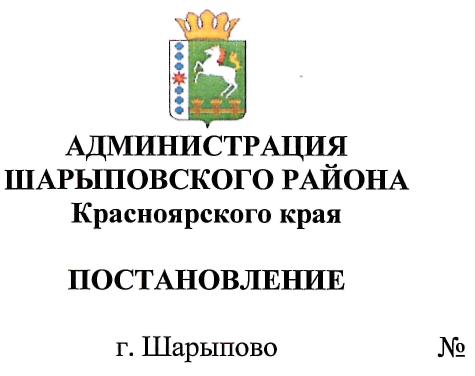 Об утверждении плана мероприятий по реализации Стратегии социально-экономического развития Шарыповского района до 2030 годаВ соответствии с Федеральным законом от 28.06.2014 № 172-ФЗ                                «О стратегическом планировании в Российской Федерации», законом Красноярского края от 24.12.2015 № 9-4112 «О стратегическом планировании в Красноярском крае», решением Шарыповского районного Совета депутатов от 21.03.2019 № 35/302р «Об утверждении Стратегии социально-экономического развития Шарыповского района до 2030 года», руководствуясь статьей  19  Устава Шарыповского района,ПОСТАНОВЛЯЮ:Утвердить план мероприятий по реализации Стратегии социально-экономического развития Шарыповского района до 2030 года согласно приложению к настоящему постановлению.План мероприятий по реализации Стратегии социально-экономического развития Шарыповского района до 2030 года (далее - План мероприятий) считать основным механизмом мониторинга и контроля реализации Стратегии социально-экономического развития Шарыповского района до 2030 года.Контроль за исполнением постановления возложить на Фахрутдинову Г.И., заместителя главы района, руководителя финансово-экономического управления администрации Шарыповского района.Постановление вступает в силу со дня его подписания и подлежит официальному опубликованию в печатном издании «Ведомости Шарыповского района» и размещению на официальном сайте Шарыповского района в сети Интернет.Глава района                                                                                           Г.В. Качаев                                     Приложение к постановлению администрации Шарыповского района от «__» ________ 2019 г. № ____   ПЛАН МЕРОПРИЯТИЙПО РЕАЛИЗАЦИИ СТРАТЕГИИ СОЦИАЛЬНО-ЭКОНОМИЧЕСКОГО РАЗВИТИЯШАРЫПОВСКОГО РАЙОНА ДО 2030 ГОДА№п/пНаименованиемероприятияНаименование государственных, отраслевых, муниципальных программ, федеральных проектов, в рамках которых реализуется мероприятиеСрок исполненияОтветственный исполнительОжидаемый результатОжидаемый результатОжидаемый результатОжидаемый результатОжидаемый результат№п/пНаименованиемероприятияНаименование государственных, отраслевых, муниципальных программ, федеральных проектов, в рамках которых реализуется мероприятиеСрок исполненияОтветственный исполнительНаименование показателя,единица измеренияЗначение показателя реализации стратегии по итогам завершенияЗначение показателя реализации стратегии по итогам завершенияЗначение показателя реализации стратегии по итогам завершенияЗначение показателя реализации стратегии по итогам завершения№п/пНаименованиемероприятияНаименование государственных, отраслевых, муниципальных программ, федеральных проектов, в рамках которых реализуется мероприятиеСрок исполненияОтветственный исполнительНаименование показателя,единица измерения1 этапа (2021)2 этапа (2024)3 этапа (2027)4 этапа (2030)1.Стратегическая цель «Развитие человеческого капитала и повышение качества жизни»Стратегическая цель «Развитие человеческого капитала и повышение качества жизни»Стратегическая цель «Развитие человеческого капитала и повышение качества жизни»Стратегическая цель «Развитие человеческого капитала и повышение качества жизни»Стратегическая цель «Развитие человеческого капитала и повышение качества жизни»Стратегическая цель «Развитие человеческого капитала и повышение качества жизни»Стратегическая цель «Развитие человеческого капитала и повышение качества жизни»Стратегическая цель «Развитие человеческого капитала и повышение качества жизни»Стратегическая цель «Развитие человеческого капитала и повышение качества жизни»1.1.Тактическая цель «Улучшение демографической ситуации»Тактическая цель «Улучшение демографической ситуации»Тактическая цель «Улучшение демографической ситуации»Тактическая цель «Улучшение демографической ситуации»Тактическая цель «Улучшение демографической ситуации»Тактическая цель «Улучшение демографической ситуации»Тактическая цель «Улучшение демографической ситуации»Тактическая цель «Улучшение демографической ситуации»Тактическая цель «Улучшение демографической ситуации»1.1.1.Тактическая задача «Улучшение системы здравоохранения»Тактическая задача «Улучшение системы здравоохранения»Тактическая задача «Улучшение системы здравоохранения»Тактическая задача «Улучшение системы здравоохранения»Тактическая задача «Улучшение системы здравоохранения»Тактическая задача «Улучшение системы здравоохранения»Тактическая задача «Улучшение системы здравоохранения»Тактическая задача «Улучшение системы здравоохранения»Тактическая задача «Улучшение системы здравоохранения»Привлечение в район квалифицированных специалистов по программам «Земский доктор», «Земский фельдшер»Государственная программа Красноярского края «Развитие здравоохранения»2019-2030КГБУЗ «Шарыповская районная больница»Число молодых специалистов, получивших вакансии в районе, человек6333Строительство современных модульных ФАПов в деревнях: Усть-Парная, Линево, Александровка, Горбы, Сорокино, Росинка и поселке КрутоярскийГосударственная программа Красноярского края «Развитие здравоохранения»2019-2030КГБУЗ «Шарыповская районная больница»Количество новых модульных ФАПов, ед.12221.1.2.Тактическая задача «Снижение уровня смертности»Тактическая задача «Снижение уровня смертности»Тактическая задача «Снижение уровня смертности»Тактическая задача «Снижение уровня смертности»Тактическая задача «Снижение уровня смертности»Тактическая задача «Снижение уровня смертности»Тактическая задача «Снижение уровня смертности»Тактическая задача «Снижение уровня смертности»Тактическая задача «Снижение уровня смертности»Реализация плана мероприятий по предупреждению социально-значимых заболеванийГосударственная программа Красноярского края «Развитие здравоохранения»2019-2030КГБУЗ «Шарыповская районная больница»Коэффициент смертности, %17,3216,2214,9513,89Диспансеризация населенияГосударственная программа Красноярского края «Развитие здравоохранения»2019-2030КГБУЗ «Шарыповская районная больница»Коэффициент смертности, %17,3216,2214,9513,89Профилактика и ранняя диагностика злокачественных новообразованийГосударственная программа Красноярского края «Развитие здравоохранения»2019-2030КГБУЗ «Шарыповская районная больница»Доля выявленных заболеваний на ранних стадиях, %60,163,466,769,91.1.3.Тактическая задача «Повышение уровня рождаемости»Тактическая задача «Повышение уровня рождаемости»Тактическая задача «Повышение уровня рождаемости»Тактическая задача «Повышение уровня рождаемости»Тактическая задача «Повышение уровня рождаемости»Тактическая задача «Повышение уровня рождаемости»Тактическая задача «Повышение уровня рождаемости»Тактическая задача «Повышение уровня рождаемости»Тактическая задача «Повышение уровня рождаемости»Проведение углубленных медицинских осмотров женщин детородного возраста и мужчин в возрасте 30-60 лет Государственная программа Красноярского края «Развитие здравоохранения»2019-2030КГБУЗ «Шарыповская районная больница», главы сельских поселенийКоэффициент рождаемости, %10,4716,5417,8217,86Проведение разъяснительной работы, направленной на снижение числа абортовГосударственная программа Красноярского края «Развитие здравоохранения»2019-2030КГБУЗ «Шарыповская районная больница», главы сельских поселенийКоэффициент рождаемости, %10,4716,5417,8217,861.1.4.Тактическая задача «Преодоление бедности и нищеты»Тактическая задача «Преодоление бедности и нищеты»Тактическая задача «Преодоление бедности и нищеты»Тактическая задача «Преодоление бедности и нищеты»Тактическая задача «Преодоление бедности и нищеты»Тактическая задача «Преодоление бедности и нищеты»Тактическая задача «Преодоление бедности и нищеты»Тактическая задача «Преодоление бедности и нищеты»Тактическая задача «Преодоление бедности и нищеты»Социальная защита и материальная помощь многодетным семьямГосударственная программа Красноярского края «Развитие системы социальной поддержки граждан»2019-2030Управление социальной защиты населенияДоля граждан, получивших услуги в учреждениях социального обслуживания, в общем числе граждан, обратившихся за их получением, %100100100100Предоставление мер социальной поддержки семьям с тремя и более детьми, малообеспеченным семьям, семьям, находящимся в трудной жизненной ситуацииГосударственная программа Красноярского края «Развитие системы социальной поддержки граждан»2019-2030Управление социальной защиты населенияДоля граждан, получивших услуги в учреждениях социального обслуживания, в общем числе граждан, обратившихся за их получением, %1001001001001.1.5.Тактическая задача «Повышение экологической безопасности и осуществление мероприятий по профилактике загрязнения окружающей среды»Тактическая задача «Повышение экологической безопасности и осуществление мероприятий по профилактике загрязнения окружающей среды»Тактическая задача «Повышение экологической безопасности и осуществление мероприятий по профилактике загрязнения окружающей среды»Тактическая задача «Повышение экологической безопасности и осуществление мероприятий по профилактике загрязнения окружающей среды»Тактическая задача «Повышение экологической безопасности и осуществление мероприятий по профилактике загрязнения окружающей среды»Тактическая задача «Повышение экологической безопасности и осуществление мероприятий по профилактике загрязнения окружающей среды»Тактическая задача «Повышение экологической безопасности и осуществление мероприятий по профилактике загрязнения окружающей среды»Тактическая задача «Повышение экологической безопасности и осуществление мероприятий по профилактике загрязнения окружающей среды»Тактическая задача «Повышение экологической безопасности и осуществление мероприятий по профилактике загрязнения окружающей среды»Организация и выполнение филиалом «Березовская ГРЭС» ПАО «Юнипро» организационно-технических мероприятий по охране окружающей среды2019-2030Филиал «Березовская ГРЭС» ПАО «Юнипро»Экологически безопасное хранение золошлаковых отходов без расширения площади золоотвалаСохранение водных биологических ресурсов2019-2030Филиал «Березовская ГРЭС» ПАО «Юнипро»Отчистка и обеззараживание сточных вод в соответствии с нормативными требованиямиОгораживание площадок временного накопления отходовМуниципальная программа Шарыповского района «Реформирование и модернизация жилищно-коммунального хозяйства и повышение энергетической эффективности»2019-2030Заместитель главы района по вопросам жизнеобеспечения и строительстваОгораживание площадок временного накопления отходов, ед.36912Регулярная очистка территории муниципальных образований, входящих в состав Шарыповского района, от отходов в соответствии с экологическими и санитарными требованиямиМуниципальная программа Шарыповского района «Реформирование и модернизация жилищно-коммунального хозяйства и повышение энергетической эффективности»2019-2030Заместитель главы района по вопросам жизнеобеспечения и строительстваСнижение количества несанкционированных свалок на территории района, %010881.2.Тактическая цель «Рост уровня жизни населения, развитие рынка труда и обеспечение занятости населения»Тактическая цель «Рост уровня жизни населения, развитие рынка труда и обеспечение занятости населения»Тактическая цель «Рост уровня жизни населения, развитие рынка труда и обеспечение занятости населения»Тактическая цель «Рост уровня жизни населения, развитие рынка труда и обеспечение занятости населения»Тактическая цель «Рост уровня жизни населения, развитие рынка труда и обеспечение занятости населения»Тактическая цель «Рост уровня жизни населения, развитие рынка труда и обеспечение занятости населения»Тактическая цель «Рост уровня жизни населения, развитие рынка труда и обеспечение занятости населения»Тактическая цель «Рост уровня жизни населения, развитие рынка труда и обеспечение занятости населения»Тактическая цель «Рост уровня жизни населения, развитие рынка труда и обеспечение занятости населения»1.2.1.Тактическая задача «Снижение уровня неформальной занятости»Тактическая задача «Снижение уровня неформальной занятости»Тактическая задача «Снижение уровня неформальной занятости»Тактическая задача «Снижение уровня неформальной занятости»Тактическая задача «Снижение уровня неформальной занятости»Тактическая задача «Снижение уровня неформальной занятости»Тактическая задача «Снижение уровня неформальной занятости»Тактическая задача «Снижение уровня неформальной занятости»Тактическая задача «Снижение уровня неформальной занятости»Организация информационно-разъяснительной работы по легализации трудовых отношений, сокращению неформальной занятости2019-2030Заместитель главы района по общим вопросамКоличество работников, с которыми заключены трудовые договора, из числа выявленных неформально занятых работников, %не менее 100не менее 100не менее 100не менее 100Сокращение неформальной занятости, содействие официальному трудоустройству, легализация трудовой деятельности через работу трехсторонней комиссии по регулированию социально-трудовых отношений на территории Шарыповского района и  рабочей группы по снижению неформальной занятости2019-2030Заместитель главы района по общим вопросамКоличество работников, с которыми заключены трудовые договора, из числа выявленных неформально занятых работников, %не менее 100не менее 100не менее 100не менее 100Мониторинг текущей ситуации по выплате заработной платы в организациях и учреждениях2019-2030Финансово-экономическое управление администрации Шарыповского районаОтсутствие просроченной задолженности по заработной плате1.2.3.Тактическая задача «Создание необходимых условий для самозанятости населения»Тактическая задача «Создание необходимых условий для самозанятости населения»Тактическая задача «Создание необходимых условий для самозанятости населения»Тактическая задача «Создание необходимых условий для самозанятости населения»Тактическая задача «Создание необходимых условий для самозанятости населения»Тактическая задача «Создание необходимых условий для самозанятости населения»Тактическая задача «Создание необходимых условий для самозанятости населения»Тактическая задача «Создание необходимых условий для самозанятости населения»Тактическая задача «Создание необходимых условий для самозанятости населения»Содействие самозанятости безработных граждан, в том числе через развитие малых форм хозяйствования – личных подсобных хозяйств, крестьянско-фермерских хозяйствГосударственная программа Красноярского края «Содействие занятости населения»2019-2030Центр занятости населения города ШарыповоДоля граждан, открывших собственное дело, в общей численности безработных граждан, зарегистрированных в органах службы занятости, %1,71,71,71,7Оказание поддержки сельскохозяйственным предприятиям района, осуществляющим реализацию на договорной основе личным подсобным хозяйствам молодняка скота, птицы, семенного материала, кормов, средств малой механизацииГосударственная программа Красноярского края «Развитие сельского хозяйства и регулирование рынков сельскохозяйственной продукции, сырья и продовольствия»2019-2021Заместитель главы района по инвестициям и развитию предпринимательстваУвеличение доли продукции животноводства, производимой гражданами, ведущими личное подсобное хозяйство, в общем объеме производимой продукции животноводства во всех категориях хозяйств, %45,0---1.3.Тактическая цель «Развитие рынка труда и обеспечение занятости населения»Тактическая цель «Развитие рынка труда и обеспечение занятости населения»Тактическая цель «Развитие рынка труда и обеспечение занятости населения»Тактическая цель «Развитие рынка труда и обеспечение занятости населения»Тактическая цель «Развитие рынка труда и обеспечение занятости населения»Тактическая цель «Развитие рынка труда и обеспечение занятости населения»Тактическая цель «Развитие рынка труда и обеспечение занятости населения»Тактическая цель «Развитие рынка труда и обеспечение занятости населения»Тактическая цель «Развитие рынка труда и обеспечение занятости населения»1.3.1.Тактическая задача «Вовлечение населения района в крупные инвестиционные проекты»Тактическая задача «Вовлечение населения района в крупные инвестиционные проекты»Тактическая задача «Вовлечение населения района в крупные инвестиционные проекты»Тактическая задача «Вовлечение населения района в крупные инвестиционные проекты»Тактическая задача «Вовлечение населения района в крупные инвестиционные проекты»Тактическая задача «Вовлечение населения района в крупные инвестиционные проекты»Тактическая задача «Вовлечение населения района в крупные инвестиционные проекты»Тактическая задача «Вовлечение населения района в крупные инвестиционные проекты»Тактическая задача «Вовлечение населения района в крупные инвестиционные проекты»Формирование перечней предприятий иорганизаций Шарыповского района, реализующих инвестиционные проекты, для участия в анкетировании при прогнозировании потребности в кадрахВ рамках комплексного инвестиционного проекта «Енисейская Сибирь»2019-2030Заместитель главы района по инвестициям и развитию предпринимательства, предприятия и организации районаКоличество трудоустроенных граждан, чел.60124180258Проведение анкетирования предприятий и организаций Шарыповского района, реализующих инвестиционные проекты, проверкиполноты и правильности заполнения формы анкетирования,обобщение и направление сводных данных форманкетирования в Центр занятости населения города Шарыпово и Шарыповского района В рамках комплексного инвестиционного проекта «Енисейская Сибирь»2019-2030Заместитель главы района по инвестициям и развитию предпринимательства, предприятия и организации районаКоличество трудоустроенных граждан, чел.601241802581.3.2.Тактическая задача «Обеспечение всестороннего содействия в трудоустройстве гражданам, обратившимся в целях поиска подходящей работы»Тактическая задача «Обеспечение всестороннего содействия в трудоустройстве гражданам, обратившимся в целях поиска подходящей работы»Тактическая задача «Обеспечение всестороннего содействия в трудоустройстве гражданам, обратившимся в целях поиска подходящей работы»Тактическая задача «Обеспечение всестороннего содействия в трудоустройстве гражданам, обратившимся в целях поиска подходящей работы»Тактическая задача «Обеспечение всестороннего содействия в трудоустройстве гражданам, обратившимся в целях поиска подходящей работы»Тактическая задача «Обеспечение всестороннего содействия в трудоустройстве гражданам, обратившимся в целях поиска подходящей работы»Тактическая задача «Обеспечение всестороннего содействия в трудоустройстве гражданам, обратившимся в целях поиска подходящей работы»Тактическая задача «Обеспечение всестороннего содействия в трудоустройстве гражданам, обратившимся в целях поиска подходящей работы»Тактическая задача «Обеспечение всестороннего содействия в трудоустройстве гражданам, обратившимся в целях поиска подходящей работы»Содействие занятости населения с учетом потребностей и профессионально-квалификационной категорией населенияГосударственная программа Красноярского края «Содействие занятости населения»2019-2030Центр занятости населения города ШарыповоДоля граждан, снятых с регистрационного учета в связи с трудоустройством, к общей численности граждан, обратившихся в Центр занятости населения города Шарыпово за содействием в поиске подходящей работы, %85858585Содействие занятости населения с учетом потребностей и профессионально-квалификационной категорией населенияГосударственная программа Красноярского края «Содействие занятости населения»2019-2030Центр занятости населения города ШарыповоКоличество рабочих мест и вакантных должностей, заявленных работодателями в Центр занятости населения города Шарыпово, ед.11001100110011001.3.3.Тактическая задача «Обучение и переподготовка имеющихся кадров на востребованные в районе профессии»Тактическая задача «Обучение и переподготовка имеющихся кадров на востребованные в районе профессии»Тактическая задача «Обучение и переподготовка имеющихся кадров на востребованные в районе профессии»Тактическая задача «Обучение и переподготовка имеющихся кадров на востребованные в районе профессии»Тактическая задача «Обучение и переподготовка имеющихся кадров на востребованные в районе профессии»Тактическая задача «Обучение и переподготовка имеющихся кадров на востребованные в районе профессии»Тактическая задача «Обучение и переподготовка имеющихся кадров на востребованные в районе профессии»Тактическая задача «Обучение и переподготовка имеющихся кадров на востребованные в районе профессии»Тактическая задача «Обучение и переподготовка имеющихся кадров на востребованные в районе профессии»Организация межведомственного взаимодействия по прогнозированию кадровой потребности, обеспечению выпуска специалистов, соответствующих перспективной потребности экономики района2019-2030КГБПОУ «Шарыповский строительный техникум»Численность граждан, получивших государственную услугу по профессиональной ориентации, чел.1802704005001.3.4.Тактическая задача «Создание условий для постоянного и непрерывного повышения квалификации, качественного обучения и переобучения трудовых ресурсов»Тактическая задача «Создание условий для постоянного и непрерывного повышения квалификации, качественного обучения и переобучения трудовых ресурсов»Тактическая задача «Создание условий для постоянного и непрерывного повышения квалификации, качественного обучения и переобучения трудовых ресурсов»Тактическая задача «Создание условий для постоянного и непрерывного повышения квалификации, качественного обучения и переобучения трудовых ресурсов»Тактическая задача «Создание условий для постоянного и непрерывного повышения квалификации, качественного обучения и переобучения трудовых ресурсов»Тактическая задача «Создание условий для постоянного и непрерывного повышения квалификации, качественного обучения и переобучения трудовых ресурсов»Тактическая задача «Создание условий для постоянного и непрерывного повышения квалификации, качественного обучения и переобучения трудовых ресурсов»Тактическая задача «Создание условий для постоянного и непрерывного повышения квалификации, качественного обучения и переобучения трудовых ресурсов»Тактическая задача «Создание условий для постоянного и непрерывного повышения квалификации, качественного обучения и переобучения трудовых ресурсов»Реализация мероприятий, направленных на профессиональную подготовку, повышение квалификации и переподготовку населенияГосударственная программа Красноярского края «Содействие занятости населения»2019-2030Центр занятости населения города ШарыповоДоля  граждан, направленных на профессиональное обучение, в численности граждан, признанных в установленном порядке безработными, %15151515Внедрение новых образовательных программ среднего профессионального образования, профессионального обучения и дополнительного профессионального образования подготовки кадров для реализации инвестиционных проектов на территории муниципального образования, соответствующих требованиям профессиональных стандартов, утвержденных Министерством трудаГосударственная программа Красноярского края «Развитие образования»2019-2030КГБПОУ «Шарыповский строительный техникум»Наличие образовательных программ, соответствующих требованиям профессиональных стандартов. Увеличение количества образовательных программ.5101520Профессиональное ориентирование граждан Шарыповского района, в том числе школьников в рамках реализации проекта  «Билет в будущее» о востребованных среди работодателей и  перспективных профессиях и специальностях2019-2030КГБПОУ «Шарыповский строительный техникум»Численность граждан, получивших государственную услугу по профессиональной ориентации, чел.2503003504501.4.Тактическая цель «Развитие отраслей социальной сферы»Тактическая цель «Развитие отраслей социальной сферы»Тактическая цель «Развитие отраслей социальной сферы»Тактическая цель «Развитие отраслей социальной сферы»Тактическая цель «Развитие отраслей социальной сферы»Тактическая цель «Развитие отраслей социальной сферы»Тактическая цель «Развитие отраслей социальной сферы»Тактическая цель «Развитие отраслей социальной сферы»Тактическая цель «Развитие отраслей социальной сферы»1.4.1.Тактическая задача «Организация предоставления доступного и качественного дошкольного, общего, дополнительного образования в соответствии с ФГОС»Тактическая задача «Организация предоставления доступного и качественного дошкольного, общего, дополнительного образования в соответствии с ФГОС»Тактическая задача «Организация предоставления доступного и качественного дошкольного, общего, дополнительного образования в соответствии с ФГОС»Тактическая задача «Организация предоставления доступного и качественного дошкольного, общего, дополнительного образования в соответствии с ФГОС»Тактическая задача «Организация предоставления доступного и качественного дошкольного, общего, дополнительного образования в соответствии с ФГОС»Тактическая задача «Организация предоставления доступного и качественного дошкольного, общего, дополнительного образования в соответствии с ФГОС»Тактическая задача «Организация предоставления доступного и качественного дошкольного, общего, дополнительного образования в соответствии с ФГОС»Тактическая задача «Организация предоставления доступного и качественного дошкольного, общего, дополнительного образования в соответствии с ФГОС»Тактическая задача «Организация предоставления доступного и качественного дошкольного, общего, дополнительного образования в соответствии с ФГОС»Развитие предпрофильного обучения в Агроклассах и профориентационных  группах Муниципальная программа Шарыповского района «Развитие образования»2019-2030Заместитель главы района по общим вопросам,МКУ «Управление образования» Шарыповского района, образовательные учрежденияКоличество человек,  чел.90100110120Развитие математического и естественнонаучного обучения через внедрение современных педагогических практик Федеральный проект «Современная школа»2019-2030Заместитель главы района по общим вопросам,МКУ «Управление образования» Шарыповского района, образовательные учрежденияКоличество оформленных практик, ед.24283236Внедрение  дистанционных форм обучения, в т.ч. во внеурочной деятельности и дополнительном образованииФедеральный проект «Успех каждого ребёнка»,Муниципальная программа Шарыповского района «Развитие образования Шарыповского района»2019-2030Заместитель главы района по общим вопросам,МКУ «Управление образования» Шарыповского района, образовательные учрежденияКоличество общеобразовательных учреждений, ед.1234Включение обучающихся в учебно-исследовательскую и проектную деятельность в образовательном процессеМуниципальная программа Шарыповского района «Развитие образования»2019-2030Заместитель главы района по общим вопросам,МКУ «Управление образования» Шарыповского района, образовательные учрежденияДоля детей, участвующих в учебно-исследовательской и проектной деятельности от общего количества обучающихся, %708090100Внедрение современных методов и технологий обучения и воспитанияФедеральный проект «Современная школа»,Муниципальная программа Шарыповского района «Развитие образования»2019-2030Заместитель главы района по общим вопросам,МКУ «Управление образования» Шарыповского района, образовательные учрежденияКоличество внедренных современных технологий обучения и воспитания, ед.56710Обеспечение доступности дошкольного образования и создание условий для раннего развития детей в возрасте с 1,5 до 3-х летФедеральный проект «Поддержка семей, имеющих детей» 2019-2030Заместитель главы района по общим вопросам,МКУ «Управление образования» Шарыповского района, образовательные учрежденияДоля детей с 1,5 до 3-х лет, получающих услугу по раннему развитию от общего количества детей данной возрастной группы,  %567101.4.2.Тактическая задача «Развитие системы дополнительного образования и использование потенциала неформального (внешкольного, открытого) образования и социализации»Тактическая задача «Развитие системы дополнительного образования и использование потенциала неформального (внешкольного, открытого) образования и социализации»Тактическая задача «Развитие системы дополнительного образования и использование потенциала неформального (внешкольного, открытого) образования и социализации»Тактическая задача «Развитие системы дополнительного образования и использование потенциала неформального (внешкольного, открытого) образования и социализации»Тактическая задача «Развитие системы дополнительного образования и использование потенциала неформального (внешкольного, открытого) образования и социализации»Тактическая задача «Развитие системы дополнительного образования и использование потенциала неформального (внешкольного, открытого) образования и социализации»Тактическая задача «Развитие системы дополнительного образования и использование потенциала неформального (внешкольного, открытого) образования и социализации»Тактическая задача «Развитие системы дополнительного образования и использование потенциала неформального (внешкольного, открытого) образования и социализации»Тактическая задача «Развитие системы дополнительного образования и использование потенциала неформального (внешкольного, открытого) образования и социализации»Внедрение современных цифровых образовательных технологий Федеральный проект «Цифровая образовательная среда»2019-2030Заместитель главы района по общим вопросам,МКУ «Управление образования» Шарыповского района, образовательные учрежденияДоля образовательных учреждений, внедривших современные цифровые образовательные технологии от общего количества образовательных учреждений, %607080100Реализация плана мероприятий, направленных на развитие и поддержку детских общественных объединений и органов ученического самоуправления на базе образовательных учреждений, развитие волонтерского движения.Федеральный проект «Социальная активность»2019-2030Заместитель главы района по общим вопросам,МКУ «Управление образования» Шарыповского района, образовательные учрежденияДоля детей, входящих в состав детских общественных объединений, органов ученического самоуправления образовательных учреждений, от общего количества обучающихся, %50607075Реализация плана мероприятий по профориентации обучающихся с ограниченными возможностями здоровья (ОВЗ)Муниципальная программа Шарыповского района «Развитие образования»2019- 2030Заместитель главы района по общим вопросам,МКУ «Управление образования» Шарыповского района, образовательные учрежденияДоля обучающихся с ОВЗ, участвующих в мероприятиях по профориентации, от общего количества обучающихся с ОВЗ, %100100100100Реализация плана мероприятий по охвату детей дополнительным образованием в возрасте от 5 до 18 летФедеральный проект «Успех каждого ребенка»2019-2030Заместитель главы района по общим вопросам,МКУ «Управление образования» Шарыповского района, образовательные учрежденияДоля детей, охваченных дополнительным образованием, от общего числа детей данной возрастной группы, %.576063671.4.3.Тактическая задача «Выявление, сопровождение и поддержка одаренных детей и талантливой молодежи»Тактическая задача «Выявление, сопровождение и поддержка одаренных детей и талантливой молодежи»Тактическая задача «Выявление, сопровождение и поддержка одаренных детей и талантливой молодежи»Тактическая задача «Выявление, сопровождение и поддержка одаренных детей и талантливой молодежи»Тактическая задача «Выявление, сопровождение и поддержка одаренных детей и талантливой молодежи»Тактическая задача «Выявление, сопровождение и поддержка одаренных детей и талантливой молодежи»Тактическая задача «Выявление, сопровождение и поддержка одаренных детей и талантливой молодежи»Тактическая задача «Выявление, сопровождение и поддержка одаренных детей и талантливой молодежи»Тактическая задача «Выявление, сопровождение и поддержка одаренных детей и талантливой молодежи»Разработка и реализация индивидуальных образовательных программ сопровождения интеллектуально одаренных обучающихсяФедеральный проект «Успех каждого ребенка»2019 - 2030Заместитель главы района по общим вопросам,МКУ «Управление образования» Шарыповского района, образовательные учрежденияКоличество индивидуальных образовательных программ, ед.16171820Организация проведения мероприятий, направленных на выявление и развитие у обучающихся интеллектуальных и творческих способностейФедеральный проект «Успех каждого ребенка»,Муниципальная программа Шарыповского района «Развитие образования»2019 - 2030Заместитель главы района по общим вопросам,МКУ «Управление образования» Шарыповского района, образовательные учрежденияКоличество мероприятий, ед.56810Обеспечение участия одаренных и талантливых детей в региональных, всероссийских олимпиадах, конкурсах, соревнованиях, профильных сменахФедеральный проект «Современная школа»,Государственная программа Красноярского края  «Развитие образования»2019-2030Заместитель главы района по общим вопросам,МКУ «Управление образования» Шарыповского района, образовательные учрежденияДоля детей, принимающих участие в конкурсах, олимпиадах, от общего количества обучающихся, %50607080Поддержка педагогических работников, имеющих высокие достижения в работе с одаренными детьмиФедеральный проект «Учитель будущего», Муниципальная программа Шарыповского района «Развитие образования»2019-2030Заместитель главы района по общим вопросам,МКУ «Управление образования» Шарыповского района, образовательные учрежденияКоличество педагогических работников, получивших поддержку, чел.57810Разработка и реализация индивидуальных образовательных программ сопровождения интеллектуально одаренных обучающихсяФедеральный проект «Успех каждого ребенка»2019 - 2030Заместитель главы района по общим вопросам,МКУ «Управление образования» Шарыповского района, образовательные учрежденияКоличество индивидуальных образовательных программ, ед.161718201.4.4.Тактическая задача «Успешная социализация детей с ограниченными возможностями здоровья»Тактическая задача «Успешная социализация детей с ограниченными возможностями здоровья»Тактическая задача «Успешная социализация детей с ограниченными возможностями здоровья»Тактическая задача «Успешная социализация детей с ограниченными возможностями здоровья»Тактическая задача «Успешная социализация детей с ограниченными возможностями здоровья»Тактическая задача «Успешная социализация детей с ограниченными возможностями здоровья»Тактическая задача «Успешная социализация детей с ограниченными возможностями здоровья»Тактическая задача «Успешная социализация детей с ограниченными возможностями здоровья»Тактическая задача «Успешная социализация детей с ограниченными возможностями здоровья»Оказание  услуг психолого-педагогической, методической и консультационной помощи родителям (законным представителям) воспитывающих, детей с ограниченными возможностями здоровья (ОВЗ)Федеральный проект «Поддержка семей, имеющих детей»2019-2030Заместитель главы района по общим вопросам,МКУ «Управление образования» Шарыповского района, образовательные учрежденияКоличество предоставленных услуг, ед.2103003504001.4.5.Тактическая задача «Сохранение здоровья детей»Тактическая задача «Сохранение здоровья детей»Тактическая задача «Сохранение здоровья детей»Тактическая задача «Сохранение здоровья детей»Тактическая задача «Сохранение здоровья детей»Тактическая задача «Сохранение здоровья детей»Тактическая задача «Сохранение здоровья детей»Тактическая задача «Сохранение здоровья детей»Тактическая задача «Сохранение здоровья детей»Выполнение индикативного показателя по охвату горячим питанием обучающихся общеобразовательных учрежденийМуниципальная программа Шарыповского района «Развитие образования»2019-2030Заместитель главы района по общим вопросам,МКУ «Управление образования Шарыповского района»Доля обучающихся, охваченных горячим питанием, от общего количества обучающихся, %98,299,199,6100Применение здоровьесберегающих технологий в образовательном процессе Муниципальная программа Шарыповского района «Развитие образования»2019-2030Заместитель главы района по общим вопросам,МКУ «Управление образования Шарыповского района»Доля образовательных учреждений, применяющих здоровьесберегающие технологии, %100100100100Организация летнего отдыха и оздоровления детейМуниципальная программа Шарыповского района «Развитие образования»2019-2030Заместитель главы района по общим вопросам,МКУ «Управление образования Шарыповского района»Доля обучающихся, получивших услугу по организации отдыха детей и их оздоровление, от общего количества детей от 7 до 18 лет, %828384851.4.6.Тактическая задача «Рост компетенций и обновление состава педагогических кадров»Тактическая задача «Рост компетенций и обновление состава педагогических кадров»Тактическая задача «Рост компетенций и обновление состава педагогических кадров»Тактическая задача «Рост компетенций и обновление состава педагогических кадров»Тактическая задача «Рост компетенций и обновление состава педагогических кадров»Тактическая задача «Рост компетенций и обновление состава педагогических кадров»Тактическая задача «Рост компетенций и обновление состава педагогических кадров»Тактическая задача «Рост компетенций и обновление состава педагогических кадров»Тактическая задача «Рост компетенций и обновление состава педагогических кадров»Внедрение новой системы аттестации учителей образовательных организаций на основе единых федеральных оценочных материаловФедеральный проект «Учитель будущего»2019-2030Заместитель главы района по общим вопросам,МКУ «Управление образования» Шарыповского района, образовательные учрежденияДоля учителей, прошедших аттестацию по новой системе, от общего числа учителей,  %50100100100Обеспечение участия педагогических работников  во всероссийских и региональных конкурсах профессионального мастерстваФедеральный проект «Учитель будущего», Муниципальная программа Шарыповского района «Развитие образования»2019-2030Заместитель главы района по общим вопросам,МКУ «Управление образования» Шарыповского района, образовательные учрежденияДоля педагогических работников, принявших участие во всероссийских и региональных конкурсах, от общего числа педагогических работников, %205070100Выявление, внедрение и распространение лучших практик наставничества в образовательных организацияхФедеральный проект «Учитель будущего»2019-2030Заместитель главы района по общим вопросам,МКУ «Управление образования» Шарыповского района, образовательные учрежденияКоличество внедренных и реализуемых практик наставничества, ед.36810Реализация плана мероприятий, направленных на повышение уровня профессионального мастерства педагогических работников системы общего, дополнительного образования в форматах непрерывного образованияФедеральный проект «Учитель будущего», Муниципальная программа Шарыповского района «Развитие образования»2019-2030Заместитель главы района по общим вопросам,МКУ «Управление образования» Шарыповского района, образовательные учрежденияДоля педагогических работников, принявших участие в реализации плана мероприятий, от общего числа педагогических работников, %205070100Обеспечение участия педагогических работников системы общего и дополнительного образования в добровольной независимой оценке профессиональной квалификации Федеральный проект «Учитель будущего»2019-2030Заместитель главы района по общим вопросам,МКУ «Управление образования» Шарыповского района, образовательные учрежденияДоля педагогических работников, добровольно принявших участие в независимой оценке профессиональной квалификации, от общего числа педагогических работников, %5103050Вовлечение в различные формы поддержки и сопровождения в первые три года работы педагогических работников в возрасте до 35 летФедеральный проект «Учитель будущего», Муниципальная программа Шарыповского района «Развитие образования»2019-2030Заместитель главы района по общим вопросам,МКУ «Управление образования» Шарыповского района, образовательные учрежденияДоля педагогических работников, получивших поддержку, от общего числа педагогических работников в возрасте до 35 лет, %3050701001.4.7.Тактическая задача «Совершенствование управления в сфере организации культурно-досугового обслуживания населения»Тактическая задача «Совершенствование управления в сфере организации культурно-досугового обслуживания населения»Тактическая задача «Совершенствование управления в сфере организации культурно-досугового обслуживания населения»Тактическая задача «Совершенствование управления в сфере организации культурно-досугового обслуживания населения»Тактическая задача «Совершенствование управления в сфере организации культурно-досугового обслуживания населения»Тактическая задача «Совершенствование управления в сфере организации культурно-досугового обслуживания населения»Тактическая задача «Совершенствование управления в сфере организации культурно-досугового обслуживания населения»Тактическая задача «Совершенствование управления в сфере организации культурно-досугового обслуживания населения»Тактическая задача «Совершенствование управления в сфере организации культурно-досугового обслуживания населения»Разработка и внедрение единой информационной базы данных о деятельности учреждений культуры на сайте https://mbukcksru.wixsite.comМуниципальная программа Шарыповского района «Развитие культуры»2021Заместитель главы района по социальным вопросам,МКУ «Управление культуры и муниципального архива»(да – 1, нет – 0)1111Разработка стандартов качества услуг, предоставляемых в отрасли «культура»2021Заместитель главы района по социальным вопросам,МКУ «Управление культуры и муниципального архива»(да – 1, нет – 0)1111Создания (реконструкции) культурно-досуговых организаций клубного типа на территориях сельских поселенийГосударственная программа Красноярского края «Развитие культуры и туризма»,Федеральный проект «Культура малой Родины»,Федеральная целевая программа «Культура России»,Федеральный проект «Культурная среда» 2021-2030Заместитель главы района по социальным вопросам,МКУ «Управление культуры и муниципального архива»Доля учреждений культуры, состояние которых является удовлетворительным, в общем количестве учреждений культуры, %10203040Количество любительских творческих коллективов, получивших грантовую поддержку Государственная программа Красноярского края «Развитие культуры и туризма»,Федеральный проект «Творческие люди»2021-2030Заместитель главы района по социальным вопросам,МКУ «Управление культуры и муниципального архива»(ед.) (нарастающим итогом)369121.4.8.Тактическая задача «Переход на сетевой (межведомственный) принцип оказания услуг в сфере культуры»Тактическая задача «Переход на сетевой (межведомственный) принцип оказания услуг в сфере культуры»Тактическая задача «Переход на сетевой (межведомственный) принцип оказания услуг в сфере культуры»Тактическая задача «Переход на сетевой (межведомственный) принцип оказания услуг в сфере культуры»Тактическая задача «Переход на сетевой (межведомственный) принцип оказания услуг в сфере культуры»Тактическая задача «Переход на сетевой (межведомственный) принцип оказания услуг в сфере культуры»Тактическая задача «Переход на сетевой (межведомственный) принцип оказания услуг в сфере культуры»Тактическая задача «Переход на сетевой (межведомственный) принцип оказания услуг в сфере культуры»Тактическая задача «Переход на сетевой (межведомственный) принцип оказания услуг в сфере культуры»Развитие кадрового потенциала, повышение квалификации работников культурыМуниципальная программа Шарыповского района «Развитие культуры»Федеральный проект «Творческие люди»2021-2030Заместитель главы района по социальным вопросам,МКУ «Управление культуры и муниципального архива»Доля работников, прошедших обучение по программам повышения квалификации и переподготовки, %104060100Развитие гастрольной, фестивальной, выставочной деятельности, активизации культурного обмена между сельскими территориямиМуниципальная программа Шарыповского района «Развитие культуры»2021-2030Заместитель главы района по социальным вопросам,МКУ «Управление культуры и муниципального архива»Увеличение количества посещений культурно-массовых мероприятий, %13810Обеспечение бесперебойного межведомственного взаимодействия при предоставлении муниципальных услугМуниципальная программа Шарыповского района «Развитие культуры»2021-2030Заместитель главы района по социальным вопросам,МКУ «Управление культуры и муниципального архива»Межведомственное взаимодействие обеспечено (да – 1, нет – 0)1111Создание официального сайта в сети Интернет «Культурное наследие Шарыповского района» (люди отрасли, значимые мероприятия, умельцы Шарыповского района)Муниципальная программа Шарыповского района «Развитие культуры»2021-2030Заместитель главы района по социальным вопросам,МКУ «Управление культуры и муниципального архива»Наличие сайта(да – 1, нет – 0)11111.4.9.Тактическая задача «Внедрение новых технологий обслуживания населения»Тактическая задача «Внедрение новых технологий обслуживания населения»Тактическая задача «Внедрение новых технологий обслуживания населения»Тактическая задача «Внедрение новых технологий обслуживания населения»Тактическая задача «Внедрение новых технологий обслуживания населения»Тактическая задача «Внедрение новых технологий обслуживания населения»Тактическая задача «Внедрение новых технологий обслуживания населения»Тактическая задача «Внедрение новых технологий обслуживания населения»Тактическая задача «Внедрение новых технологий обслуживания населения»Создание виртуальных концертных заловГосударственная программа Красноярского края «Развитие культуры и туризма»,Федеральный проект «Цифровая культура»2021-2030Заместитель главы района по социальным вопросам,МКУ «Управление культуры и муниципального архива»Количество концертных заловед. (нарастающим итогом)0011Создание условий для показа национальных кинофильмов в кинозалахПрограмма поддержки  «Фонд кино» кинотеатров на создание условий для показа фильмов в населенных пунктах РФ с численностью населения до 500 тыс.челФедеральный проект «Цифровая культура»2021-2030Заместитель главы района по социальным вопросам,МКУ «Управление культуры и муниципального архива»Переоборудовано  кинозалов, ед.0111Онлайн-трансляции мероприятий Федеральный проект «Цифровая культура»2021-2030Заместитель главы района по социальным вопросам,МКУ «Управление культуры и муниципального архива»Количество мероприятий, ед.0224Поддержки добровольческих движений, в т. ч. в сфере сохранения культурного наследия народов Российской ФедерацииФедеральный проект «Творческие люди»2021-2030Заместитель главы района по социальным вопросам,МКУ «Управление культуры и муниципального архива»Ед.01111.4.10.Тактическая задача «Совершенствование спортивной инфраструктуры, развитие сети физкультурно-оздоровительных клубов в учреждениях всех уровней образования, развитие сети спортивных клубов по месту жительства»Тактическая задача «Совершенствование спортивной инфраструктуры, развитие сети физкультурно-оздоровительных клубов в учреждениях всех уровней образования, развитие сети спортивных клубов по месту жительства»Тактическая задача «Совершенствование спортивной инфраструктуры, развитие сети физкультурно-оздоровительных клубов в учреждениях всех уровней образования, развитие сети спортивных клубов по месту жительства»Тактическая задача «Совершенствование спортивной инфраструктуры, развитие сети физкультурно-оздоровительных клубов в учреждениях всех уровней образования, развитие сети спортивных клубов по месту жительства»Тактическая задача «Совершенствование спортивной инфраструктуры, развитие сети физкультурно-оздоровительных клубов в учреждениях всех уровней образования, развитие сети спортивных клубов по месту жительства»Тактическая задача «Совершенствование спортивной инфраструктуры, развитие сети физкультурно-оздоровительных клубов в учреждениях всех уровней образования, развитие сети спортивных клубов по месту жительства»Тактическая задача «Совершенствование спортивной инфраструктуры, развитие сети физкультурно-оздоровительных клубов в учреждениях всех уровней образования, развитие сети спортивных клубов по месту жительства»Тактическая задача «Совершенствование спортивной инфраструктуры, развитие сети физкультурно-оздоровительных клубов в учреждениях всех уровней образования, развитие сети спортивных клубов по месту жительства»Тактическая задача «Совершенствование спортивной инфраструктуры, развитие сети физкультурно-оздоровительных клубов в учреждениях всех уровней образования, развитие сети спортивных клубов по месту жительства»Открытие спортивных  клубов по месту жительства:Государственная программа Красноярского края «Развитие физической культуры и спорта»2020-2030Заместитель главы района по социальным вопросам,МКУ «Управление спорта, туризма и молодежной политики»Количество клубов по месту жительства, ед.4567с. Парнаяс. Березовское Открытие клуба-2020гОткрытие клуба-2022г11с. Шушьс. НовоалтаткаОткрытие клуба-2024гОткрытие клуба-2025г111.4.11.Тактическая задача «Повсеместное внедрение на территории района Всероссийского физкультурно-спортивного комплекса «Готов к труду и обороне»Тактическая задача «Повсеместное внедрение на территории района Всероссийского физкультурно-спортивного комплекса «Готов к труду и обороне»Тактическая задача «Повсеместное внедрение на территории района Всероссийского физкультурно-спортивного комплекса «Готов к труду и обороне»Тактическая задача «Повсеместное внедрение на территории района Всероссийского физкультурно-спортивного комплекса «Готов к труду и обороне»Тактическая задача «Повсеместное внедрение на территории района Всероссийского физкультурно-спортивного комплекса «Готов к труду и обороне»Тактическая задача «Повсеместное внедрение на территории района Всероссийского физкультурно-спортивного комплекса «Готов к труду и обороне»Тактическая задача «Повсеместное внедрение на территории района Всероссийского физкультурно-спортивного комплекса «Готов к труду и обороне»Тактическая задача «Повсеместное внедрение на территории района Всероссийского физкультурно-спортивного комплекса «Готов к труду и обороне»Тактическая задача «Повсеместное внедрение на территории района Всероссийского физкультурно-спортивного комплекса «Готов к труду и обороне»Планирование, организация и проведение физкультурных и спортивных мероприятий в рамках Всероссийского физкультурно-спортивного комплекса ГТО для всех возрастных групп от 6 лет до 70 лет и старшеМуниципальная программа Шарыповского района «Развитие физической культуры, спорта, туризма и молодежной политики»2019-2030Центр тестирования ВФСК ГТО МКУ «Управление спорта, туризма и молодежной политики»Доля населения Шарыповского района, принявшего участие в выполнении испытаний (тестов) комплекса ГТО, в отношении к численности жителей Шарыповского района в возрасте 3-79 лет, %20232630Регулярное освещение мероприятий Всероссийского физкультурно-спортивного комплекса ГТО в средствах массовой информацииМуниципальная программа Шарыповского района «Развитие физической культуры, спорта, туризма и молодежной политики»2019-2030Центр тестирования ВФСК ГТО МКУ «Управление спорта, туризма и молодежной политики»Доля населения Шарыповского района, принявшего участие в выполнении испытаний (тестов) комплекса ГТО, в отношении к численности жителей Шарыповского района в возрасте 3-79 лет, %20232630Информирование и регистрация населения на сайте www.gto.ru Муниципальная программа Шарыповского района «Развитие физической культуры, спорта, туризма и молодежной политики»2019-2030Центр тестирования ВФСК ГТО МКУ «Управление спорта, туризма и молодежной политики»Доля населения Шарыповского района, принявшего участие в выполнении испытаний (тестов) комплекса ГТО, в отношении к численности жителей Шарыповского района в возрасте 3-79 лет, %202326301.4.12.Тактическая задача «Организация и проведение массовых районных комплексных спортивных мероприятий»Тактическая задача «Организация и проведение массовых районных комплексных спортивных мероприятий»Тактическая задача «Организация и проведение массовых районных комплексных спортивных мероприятий»Тактическая задача «Организация и проведение массовых районных комплексных спортивных мероприятий»Тактическая задача «Организация и проведение массовых районных комплексных спортивных мероприятий»Тактическая задача «Организация и проведение массовых районных комплексных спортивных мероприятий»Тактическая задача «Организация и проведение массовых районных комплексных спортивных мероприятий»Тактическая задача «Организация и проведение массовых районных комплексных спортивных мероприятий»Тактическая задача «Организация и проведение массовых районных комплексных спортивных мероприятий»Проведение районных соревнований Муниципальная программа Шарыповского района «Развитие физической культуры, спорта, туризма и молодежной политики»2019-2030МКУ «Управление спорта, туризмаи молодежной политики»Количество  проводимых мероприятий, едКоличество участников, чел.241600251650261700271800Участие в краевых  соревнованияхМуниципальная программа Шарыповского района «Развитие физической культуры, спорта, туризма и молодежной политики»2019-2030МКУ «Управление спорта, туризмаи молодежной политики»Количество выездных спортивных мероприятий, ед.Количество участников, чел.25200262202825030300Развитие спартакиадного движения 2019-2030МКУ «Управление спорта, туризмаи молодежной политики»Количество проводимых спартакиад, ед.Количество участников, чел.4500455056006650Проведение массовых, спортивных  Всероссийских акций 2019-2030МКУ «Управление спорта, туризмаи молодежной политики»Количество Всероссийских акций, ед.Количество участников, чел.4350440054505500Организация и проведение районных мероприятий с участием инвалидов и лиц с ограниченными возможностями здоровьяМуниципальная программа Шарыповского района «Развитие физической культуры, спорта, туризма и молодежной политики»В течение годаЗаместитель главы района по социальным вопросам,МКУ «Управление спорта, туризмаи молодежной политики», Управление социальной защиты населения, МКУ «Управление культуры и муниципального архива»Количество мероприятий с привлечением инвалидов и лиц с ОВЗ, ед.2233Участие лиц с ограниченными возможностями здоровья в межрегиональных, краевых и Всероссийских соревнованиях Муниципальная программа Шарыповского района «Развитие физической культуры, спорта, туризма и молодежной политики»В течение годаМКУ «Управление спорта, туризмаи молодежной политики», Управление социальной защиты населенияКоличество участников межрегиональных, краевых и Всероссийских соревнованиях, чел.303540501.4.13.Тактическая задача «Пропаганда физической культуры и спорта»Тактическая задача «Пропаганда физической культуры и спорта»Тактическая задача «Пропаганда физической культуры и спорта»Тактическая задача «Пропаганда физической культуры и спорта»Тактическая задача «Пропаганда физической культуры и спорта»Тактическая задача «Пропаганда физической культуры и спорта»Тактическая задача «Пропаганда физической культуры и спорта»Тактическая задача «Пропаганда физической культуры и спорта»Тактическая задача «Пропаганда физической культуры и спорта»Информирование населения района о достижениях в сфере физической культуры  и спорта, услугах и мероприятиях через средства массовой информации, официальный сайт администрации Шарыповского района в информационно-телекоммуникационной сети «Интернет».Муниципальная программа Шарыповского района «Развитие физической культуры, спорта, туризма и молодежной политики»2019-2030МКУ «Управление спорта, туризмаи молодежной политики»Количество информационных материалов, опубликованных в СМИ, ед.404143451.4.14.Тактическая задача «Повышения доступности и качества физкультурно-спортивных услуг, предоставляемых всем категориям населения Шарыповского района, в том числе инвалидам и лицам с ограниченными возможностями здоровья»Тактическая задача «Повышения доступности и качества физкультурно-спортивных услуг, предоставляемых всем категориям населения Шарыповского района, в том числе инвалидам и лицам с ограниченными возможностями здоровья»Тактическая задача «Повышения доступности и качества физкультурно-спортивных услуг, предоставляемых всем категориям населения Шарыповского района, в том числе инвалидам и лицам с ограниченными возможностями здоровья»Тактическая задача «Повышения доступности и качества физкультурно-спортивных услуг, предоставляемых всем категориям населения Шарыповского района, в том числе инвалидам и лицам с ограниченными возможностями здоровья»Тактическая задача «Повышения доступности и качества физкультурно-спортивных услуг, предоставляемых всем категориям населения Шарыповского района, в том числе инвалидам и лицам с ограниченными возможностями здоровья»Тактическая задача «Повышения доступности и качества физкультурно-спортивных услуг, предоставляемых всем категориям населения Шарыповского района, в том числе инвалидам и лицам с ограниченными возможностями здоровья»Тактическая задача «Повышения доступности и качества физкультурно-спортивных услуг, предоставляемых всем категориям населения Шарыповского района, в том числе инвалидам и лицам с ограниченными возможностями здоровья»Тактическая задача «Повышения доступности и качества физкультурно-спортивных услуг, предоставляемых всем категориям населения Шарыповского района, в том числе инвалидам и лицам с ограниченными возможностями здоровья»Тактическая задача «Повышения доступности и качества физкультурно-спортивных услуг, предоставляемых всем категориям населения Шарыповского района, в том числе инвалидам и лицам с ограниченными возможностями здоровья»Улучшение качества физкультурных и оздоровительных услуг для лиц с ограниченными возможностями здоровья и инвалидов                                                                                                                                                      Муниципальная программа Шарыповского района «Развитие физической культуры, спорта, туризма и молодежной политики»2019-2030МКУ «Управление спорта, туризмаи молодежной политики»Доля лиц с ограниченными возможностями здоровья и инвалидов,  систематически занимающихся физической культурой и спортом, %15,417,017,518,0Подготовка спортсменов по адаптивным видам спорта к участию в соревнованиях муниципального и краевого уровнейМуниципальная программа Шарыповского района «Развитие физической культуры, спорта, туризма и молодежной политики»2019-2030МКУ «Управление спорта, туризмаи молодежной политики»Доля лиц с ограниченными возможностями здоровья и инвалидов,  систематически занимающихся физической культурой и спортом, %15,417,017,518,01.4.15.Тактическая задача «Развитие системы подготовки спортивного резерва»Тактическая задача «Развитие системы подготовки спортивного резерва»Тактическая задача «Развитие системы подготовки спортивного резерва»Тактическая задача «Развитие системы подготовки спортивного резерва»Тактическая задача «Развитие системы подготовки спортивного резерва»Тактическая задача «Развитие системы подготовки спортивного резерва»Тактическая задача «Развитие системы подготовки спортивного резерва»Тактическая задача «Развитие системы подготовки спортивного резерва»Тактическая задача «Развитие системы подготовки спортивного резерва»Формирование спортивных сборных команд Шарыповского районаМуниципальная программа Шарыповского района «Развитие физической культуры, спорта, туризма и молодежной политики»2019-2030МКУ «Управление спорта, туризмаи молодежной политики»Доля спортсменов, выполнивших массовые разряды от общей численности занимающихся, %4567Обеспечение участия сборных команд  в официальных физкультурных и спортивных мероприятияхМуниципальная программа Шарыповского района «Развитие физической культуры, спорта, туризма и молодежной политики»2019-2030МКУ «Управление спорта, туризмаи молодежной политики»Доля спортсменов, занявших призовые места в межрегиональных, краевых и Всероссийских соревнованиях от общей численности занимающихся, %222,531.4.16.Тактическая задача «Развитие спорта высших достижений»Тактическая задача «Развитие спорта высших достижений»Тактическая задача «Развитие спорта высших достижений»Тактическая задача «Развитие спорта высших достижений»Тактическая задача «Развитие спорта высших достижений»Тактическая задача «Развитие спорта высших достижений»Тактическая задача «Развитие спорта высших достижений»Тактическая задача «Развитие спорта высших достижений»Тактическая задача «Развитие спорта высших достижений»Подготовка и участие спортсменов в спортивных соревнованиях межрегионального, краевого и Всероссийского уровнейМуниципальная программа Шарыповского района «Развитие физической культуры, спорта, туризма и молодежной политики»2019-2030МБУ спортивная школа Шарыповского районаЧисленность спортсменов, включенных в составы спортивных сборных команд Красноярского края, РФ, чел.1222Подготовка и участие спортсменов в спортивных соревнованиях межрегионального, краевого и Всероссийского уровнейМуниципальная программа Шарыповского района «Развитие физической культуры, спорта, туризма и молодежной политики»2019-2030МБУ спортивная школа Шарыповского районаКоличество спортсменов, выполнивших нормативы «Кандидат в мастера спорта» и I спортивный разряд, чел.78910Подготовка и участие спортсменов в спортивных соревнованиях межрегионального, краевого и Всероссийского уровнейМуниципальная программа Шарыповского района «Развитие физической культуры, спорта, туризма и молодежной политики»2019-2030МБУ спортивная школа Шарыповского районаДоля спортсменов, выполнивших нормативы массовых спортивных разрядов от количества занимающихся %303540601.4.17.Тактическая задача «Вовлечение молодежи в социально-экономическую деятельность»Тактическая задача «Вовлечение молодежи в социально-экономическую деятельность»Тактическая задача «Вовлечение молодежи в социально-экономическую деятельность»Тактическая задача «Вовлечение молодежи в социально-экономическую деятельность»Тактическая задача «Вовлечение молодежи в социально-экономическую деятельность»Тактическая задача «Вовлечение молодежи в социально-экономическую деятельность»Тактическая задача «Вовлечение молодежи в социально-экономическую деятельность»Тактическая задача «Вовлечение молодежи в социально-экономическую деятельность»Тактическая задача «Вовлечение молодежи в социально-экономическую деятельность»Учреждение местного социального грантового конкурсаМуниципальная программа Шарыповского района «Развитие физической культуры, спорта, туризма и молодежной политики»2030Заместитель главы района по социальным вопросам,МКУ «Управление спорта, туризмаи молодежной политики»(да – 1, нет – 0)---1Развитие и поддержка молодежных инициативМуниципальная программа Шарыповского района «Развитие физической культуры, спорта, туризма и молодежной политики»2020-2030Заместитель главы района по социальным вопросам,МКУ «Управление спорта, туризмаи молодежной политики»Количество поддержанных проектов, ед.161718191.4.18.Тактическая задача «Развитие системы выявления, поддержки и продвижения инициативной и талантливой молодежи»Тактическая задача «Развитие системы выявления, поддержки и продвижения инициативной и талантливой молодежи»Тактическая задача «Развитие системы выявления, поддержки и продвижения инициативной и талантливой молодежи»Тактическая задача «Развитие системы выявления, поддержки и продвижения инициативной и талантливой молодежи»Тактическая задача «Развитие системы выявления, поддержки и продвижения инициативной и талантливой молодежи»Тактическая задача «Развитие системы выявления, поддержки и продвижения инициативной и талантливой молодежи»Тактическая задача «Развитие системы выявления, поддержки и продвижения инициативной и талантливой молодежи»Тактическая задача «Развитие системы выявления, поддержки и продвижения инициативной и талантливой молодежи»Тактическая задача «Развитие системы выявления, поддержки и продвижения инициативной и талантливой молодежи»Учреждение молодежной премии Главы Шарыповского районаМуниципальная программа Шарыповского района «Развитие физической культуры, спорта, туризма и молодежной политики»2019-2030Заместитель главы района по социальным вопросам,МКУ «Управление спорта, туризмаи молодежной политики»(да – 1, нет – 0)1111Открытие новых флагманских программ (ФП «Красволонтер», ФП «Экстремальнй спорт»)Муниципальная программа Шарыповского района «Развитие физической культуры, спорта, туризма и молодежной политики»2025-2030МКУ «Управление спорта, туризмаи молодежной политики»Количество флагманских программ, шт.7899Реализация новых инфраструктурных проектов («Ассоциация работающей молодежи», «Ты предприниматель» и «Молодые семьи»)Муниципальная программа Шарыповского района «Развитие физической культуры, спорта, туризма и молодежной политики»2025-2030МКУ «Управление спорта, туризмаи молодежной политики»Количество инфраструктурных проектов, шт.789101.4.19.Тактическая задача «Формирование и развитие у молодежи чувства патриотизма»Тактическая задача «Формирование и развитие у молодежи чувства патриотизма»Тактическая задача «Формирование и развитие у молодежи чувства патриотизма»Тактическая задача «Формирование и развитие у молодежи чувства патриотизма»Тактическая задача «Формирование и развитие у молодежи чувства патриотизма»Тактическая задача «Формирование и развитие у молодежи чувства патриотизма»Тактическая задача «Формирование и развитие у молодежи чувства патриотизма»Тактическая задача «Формирование и развитие у молодежи чувства патриотизма»Тактическая задача «Формирование и развитие у молодежи чувства патриотизма»Организация мероприятий военнопатриотической направленности (акции, турниры, конкурсы, слеты, фестивали, игры, спартакиады, митинги, уроки мужества, семинары, конференцииМуниципальная программа Шарыповского района «Развитие физической культуры, спорта, туризма и молодежной политики»2019-2030Заместитель главы района по социальным вопросам,МКУ «Управление спорта, туризмаи молодежной политики», МКУ «Управление культуры и муниципального архива»Количество районных мероприятий, ед.Количество участников районных мероприятий, чел.16480185402060022660Развитие  всероссийского военно-патриотического общественного движения «Юнармия»Муниципальная программа Шарыповского района «Развитие физической культуры, спорта, туризма и молодежной политики»2019-2030Заместитель главы района по социальным вопросам,МКУ «Управление спорта, туризмаи молодежной политики», МКУ «Управление культуры и муниципального архива»Численность юнармейцев, чел.3003504004501.4.20.Тактическая задача «Совершенствование системы социальной поддержки граждан»Тактическая задача «Совершенствование системы социальной поддержки граждан»Тактическая задача «Совершенствование системы социальной поддержки граждан»Тактическая задача «Совершенствование системы социальной поддержки граждан»Тактическая задача «Совершенствование системы социальной поддержки граждан»Тактическая задача «Совершенствование системы социальной поддержки граждан»Тактическая задача «Совершенствование системы социальной поддержки граждан»Тактическая задача «Совершенствование системы социальной поддержки граждан»Тактическая задача «Совершенствование системы социальной поддержки граждан»Предоставление гражданам мер социальной поддержки последовательный и системный переход на применение принципа нуждаемостиГосударственная программа Красноярского края «Развитие системы социальной поддержки граждан»2019-2030Управление социальной защиты населенияУдельный вес граждан, получающих социальную поддержку адресно, в общей численности граждан, проживающих в районе, %1,01,01,01,01.4.21.Тактическая задача «Своевременное и качественное выполнение государственных полномочий по социальной поддержке граждан»Тактическая задача «Своевременное и качественное выполнение государственных полномочий по социальной поддержке граждан»Тактическая задача «Своевременное и качественное выполнение государственных полномочий по социальной поддержке граждан»Тактическая задача «Своевременное и качественное выполнение государственных полномочий по социальной поддержке граждан»Тактическая задача «Своевременное и качественное выполнение государственных полномочий по социальной поддержке граждан»Тактическая задача «Своевременное и качественное выполнение государственных полномочий по социальной поддержке граждан»Тактическая задача «Своевременное и качественное выполнение государственных полномочий по социальной поддержке граждан»Тактическая задача «Своевременное и качественное выполнение государственных полномочий по социальной поддержке граждан»Тактическая задача «Своевременное и качественное выполнение государственных полномочий по социальной поддержке граждан»Обеспечение нуждающимся гражданам пожилого возраста, инвалидам, семьям с детьми, получения мер социальной поддержки и гарантированных государством социальных обязательствГосударственная программа Красноярского края «Развитие системы социальной поддержки граждан»2019-2030Управление социальной защиты населенияДоля граждан, получающих регулярные денежные выплаты, в общей численности получателей мер социальной поддержки, %90,090,090,090,01.4.22.Тактическая задача «Формирование доступной среды для инвалидов и других маломобильных групп населения к учреждениям социальной сферы»Тактическая задача «Формирование доступной среды для инвалидов и других маломобильных групп населения к учреждениям социальной сферы»Тактическая задача «Формирование доступной среды для инвалидов и других маломобильных групп населения к учреждениям социальной сферы»Тактическая задача «Формирование доступной среды для инвалидов и других маломобильных групп населения к учреждениям социальной сферы»Тактическая задача «Формирование доступной среды для инвалидов и других маломобильных групп населения к учреждениям социальной сферы»Тактическая задача «Формирование доступной среды для инвалидов и других маломобильных групп населения к учреждениям социальной сферы»Тактическая задача «Формирование доступной среды для инвалидов и других маломобильных групп населения к учреждениям социальной сферы»Тактическая задача «Формирование доступной среды для инвалидов и других маломобильных групп населения к учреждениям социальной сферы»Тактическая задача «Формирование доступной среды для инвалидов и других маломобильных групп населения к учреждениям социальной сферы»Повышение уровня доступности приоритетных объектов и качества услуг в приоритетных сферах жизнедеятельности инвалидов и других маломобильных групп                                                                                     Государственная программа Красноярского края «Развитие системы социальной поддержки граждан»2020-2030Управление социальной защиты населенияСодействие создания безбарьерной среды жизнедеятельности, тыс. руб.200,0200,0200,0200,01.4.23.Тактическая задача «Повышение качества и доступности предоставления услуг по социальному обслуживанию граждан пожилого возраста, инвалидов, включая детей-инвалидов и семей с детьми»Тактическая задача «Повышение качества и доступности предоставления услуг по социальному обслуживанию граждан пожилого возраста, инвалидов, включая детей-инвалидов и семей с детьми»Тактическая задача «Повышение качества и доступности предоставления услуг по социальному обслуживанию граждан пожилого возраста, инвалидов, включая детей-инвалидов и семей с детьми»Тактическая задача «Повышение качества и доступности предоставления услуг по социальному обслуживанию граждан пожилого возраста, инвалидов, включая детей-инвалидов и семей с детьми»Тактическая задача «Повышение качества и доступности предоставления услуг по социальному обслуживанию граждан пожилого возраста, инвалидов, включая детей-инвалидов и семей с детьми»Тактическая задача «Повышение качества и доступности предоставления услуг по социальному обслуживанию граждан пожилого возраста, инвалидов, включая детей-инвалидов и семей с детьми»Тактическая задача «Повышение качества и доступности предоставления услуг по социальному обслуживанию граждан пожилого возраста, инвалидов, включая детей-инвалидов и семей с детьми»Тактическая задача «Повышение качества и доступности предоставления услуг по социальному обслуживанию граждан пожилого возраста, инвалидов, включая детей-инвалидов и семей с детьми»Тактическая задача «Повышение качества и доступности предоставления услуг по социальному обслуживанию граждан пожилого возраста, инвалидов, включая детей-инвалидов и семей с детьми»Повышение качества услуг по социальному обслуживанию Государственная программа Красноярского края «Развитие системы социальной поддержки граждан»2019-2030Управление социальной защиты населенияДоля граждан, получивших социальные услуги в учреждениях социального обслуживания населения, от числа граждан, обратившихся за их получением, %100,0100,0100,0100,0Развитие форм и методов социальной реабилитации граждан пожилого возраста и инвалидовГосударственная программа Красноярского края «Развитие системы социальной поддержки граждан»2019-2030Управление социальной защиты населенияДоля граждан, получивших социальные услуги в учреждениях социального обслуживания населения, от числа граждан, обратившихся за их получением, %100,0100,0100,0100,0Привлечение волонтеров к решению вопросов социального характера.Государственная программа Красноярского края «Развитие системы социальной поддержки граждан»2019-2030Управление социальной защиты населенияДоля граждан, получивших социальные услуги в учреждениях социального обслуживания населения, от числа граждан, обратившихся за их получением, %100,0100,0100,0100,01.4.24.Тактическая задача «Развитие активного диалога с гражданским сообществом в сфере социальной защиты»Тактическая задача «Развитие активного диалога с гражданским сообществом в сфере социальной защиты»Тактическая задача «Развитие активного диалога с гражданским сообществом в сфере социальной защиты»Тактическая задача «Развитие активного диалога с гражданским сообществом в сфере социальной защиты»Тактическая задача «Развитие активного диалога с гражданским сообществом в сфере социальной защиты»Тактическая задача «Развитие активного диалога с гражданским сообществом в сфере социальной защиты»Тактическая задача «Развитие активного диалога с гражданским сообществом в сфере социальной защиты»Тактическая задача «Развитие активного диалога с гражданским сообществом в сфере социальной защиты»Тактическая задача «Развитие активного диалога с гражданским сообществом в сфере социальной защиты»Проведение независимой оценки качества работы учреждений социального обслуживанияГосударственная программа Красноярского края «Развитие системы социальной поддержки граждан»2019Управление социальной защиты населенияУровень удовлетворенности населения качеством предоставления услуг в сфере социальной поддержки населения, %100,0---Укрепление взаимодействия со средствами массовой информации с целью разъяснения гражданам их прав и социальных гарантий, формирования имиджа отраслиГосударственная программа Красноярского края «Развитие системы социальной поддержки граждан»2019Управление социальной защиты населенияУровень удовлетворенности населения качеством предоставления услуг в сфере социальной поддержки населения, %100,0---Наличие актуализированной информации на сайте Управления социальной защиты населения и учреждений социального обслуживания в сети ИнтернетГосударственная программа Красноярского края «Развитие системы социальной поддержки граждан»2019Управление социальной защиты населенияУровень удовлетворенности населения качеством предоставления услуг в сфере социальной поддержки населения, %100,0---Укрепление социального партнерства с некоммерческими организациями, в том числе с общественными организациями ветеранов, инвалидовГосударственная программа Красноярского края «Развитие системы социальной поддержки граждан»2019Управление социальной защиты населенияУровень удовлетворенности населения качеством предоставления услуг в сфере социальной поддержки населения, %100,0---1.5.Тактическая цель «Развитие жилищно-коммунального комплекса»Тактическая цель «Развитие жилищно-коммунального комплекса»Тактическая цель «Развитие жилищно-коммунального комплекса»Тактическая цель «Развитие жилищно-коммунального комплекса»Тактическая цель «Развитие жилищно-коммунального комплекса»Тактическая цель «Развитие жилищно-коммунального комплекса»Тактическая цель «Развитие жилищно-коммунального комплекса»Тактическая цель «Развитие жилищно-коммунального комплекса»Тактическая цель «Развитие жилищно-коммунального комплекса»1.5.1.Тактическая задача «Повышение уровня обеспеченности благоустроенным комфортным жильем»Тактическая задача «Повышение уровня обеспеченности благоустроенным комфортным жильем»Тактическая задача «Повышение уровня обеспеченности благоустроенным комфортным жильем»Тактическая задача «Повышение уровня обеспеченности благоустроенным комфортным жильем»Тактическая задача «Повышение уровня обеспеченности благоустроенным комфортным жильем»Тактическая задача «Повышение уровня обеспеченности благоустроенным комфортным жильем»Тактическая задача «Повышение уровня обеспеченности благоустроенным комфортным жильем»Тактическая задача «Повышение уровня обеспеченности благоустроенным комфортным жильем»Тактическая задача «Повышение уровня обеспеченности благоустроенным комфортным жильем»Предоставление молодым семьям, социальной выплаты на приобретение жилья или строительство индивидуального жилого домаМуниципальная программа Шарыповского района «Развитие физической культуры, спорта, туризма и молодежной политики»2019-2030МКУ «Управление спорта, туризма и молодежной политики»Количество молодых семей, улучшивших жилищные условия в результате реализации мероприятий подпрограммы, ед.1111Приобретение жилья для отдельных категорий гражданМуниципальная программа Шарыповского района «Развитие образования»2019-2030Заместитель главы района по общим вопросамКоличество объектов, ед.22221.5.2.Тактическая задача «Предотвращение критического уровня износа объектов коммунальной инфраструктуры»Тактическая задача «Предотвращение критического уровня износа объектов коммунальной инфраструктуры»Тактическая задача «Предотвращение критического уровня износа объектов коммунальной инфраструктуры»Тактическая задача «Предотвращение критического уровня износа объектов коммунальной инфраструктуры»Тактическая задача «Предотвращение критического уровня износа объектов коммунальной инфраструктуры»Тактическая задача «Предотвращение критического уровня износа объектов коммунальной инфраструктуры»Тактическая задача «Предотвращение критического уровня износа объектов коммунальной инфраструктуры»Тактическая задача «Предотвращение критического уровня износа объектов коммунальной инфраструктуры»Тактическая задача «Предотвращение критического уровня износа объектов коммунальной инфраструктуры»Проведение модернизации, реконструкции, нового строительства, капитального ремонта объектов коммунальной инфраструктуры в поселениях Шарыповского районаГосударственная программа Красноярского края «Реформирование и модернизация жилищно-коммунального хозяйства и повышение энергетической эффективности», Муниципальная программа Шарыповского района «Реформирование и модернизация жилищно-коммунального хозяйства и повышение энергетической эффективности»2019-2030Заместитель главы района по вопросам жизнеобеспечения и строительства, МКУ «Управление службы заказчика» Шарыповского района,главы сельских поселенийКоличество объектов инфраструктуры, подлежащих капитальному ремонту (реконструкции):сети теплоснабжения, км;сети водоснабжения, км;сети водоотведения, км;  капитальный ремонт котельных с заменой котельного и технологического оборудования, шт.;капитальный ремонт скважин, шт.16,6332,443,431213,2327,942,42910,123,441,4167,018,940,4-31.5.3.Тактическая задача «Обеспечение населения качественной питьевой водой»Тактическая задача «Обеспечение населения качественной питьевой водой»Тактическая задача «Обеспечение населения качественной питьевой водой»Тактическая задача «Обеспечение населения качественной питьевой водой»Тактическая задача «Обеспечение населения качественной питьевой водой»Тактическая задача «Обеспечение населения качественной питьевой водой»Тактическая задача «Обеспечение населения качественной питьевой водой»Тактическая задача «Обеспечение населения качественной питьевой водой»Тактическая задача «Обеспечение населения качественной питьевой водой»Монтаж систем водоочистки питьевой водыГосударственная программа Красноярского края «Реформирование и модернизация жилищно-коммунального хозяйства и повышение энергетической эффективности», Муниципальная программа Шарыповского района «Реформирование и модернизация жилищно-коммунального хозяйства и повышение энергетической эффективности»2019-2030Заместитель главы района по вопросам жизнеобеспечения и строительства, МКУ «Управление службы заказчика» Шарыповского района,главы сельских поселенийДоля населения, обеспеченного питьевой водой, отвечающей требованиям безопасности, %83,285,287,093,1Проведение гидрогеологических изысканий на предмет определения наиболее оптимального местоположения скважинЗаместитель главы района по вопросам жизнеобеспечения и строительства, МКУ «Управление службы заказчика» Шарыповского района,главы сельских поселенийДоля населения, обеспеченного питьевой водой, отвечающей требованиям безопасности, %83,285,287,093,1Обеспечение поселений централизованным водоснабжением Программа «Забота - вода в каждый дом»2019-2030Заместитель главы района по вопросам жизнеобеспечения и строительства, МКУ «Управление службы заказчика» Шарыповского района,главы сельских поселенийДоля населения, обеспеченного питьевой водой, отвечающей требованиям безопасности, %83,285,287,093,11.5.4.Тактическая задача «Реализация мер по охране и защите окружающей среды и улучшения степени очистки сточных вод»Тактическая задача «Реализация мер по охране и защите окружающей среды и улучшения степени очистки сточных вод»Тактическая задача «Реализация мер по охране и защите окружающей среды и улучшения степени очистки сточных вод»Тактическая задача «Реализация мер по охране и защите окружающей среды и улучшения степени очистки сточных вод»Тактическая задача «Реализация мер по охране и защите окружающей среды и улучшения степени очистки сточных вод»Тактическая задача «Реализация мер по охране и защите окружающей среды и улучшения степени очистки сточных вод»Тактическая задача «Реализация мер по охране и защите окружающей среды и улучшения степени очистки сточных вод»Тактическая задача «Реализация мер по охране и защите окружающей среды и улучшения степени очистки сточных вод»Тактическая задача «Реализация мер по охране и защите окружающей среды и улучшения степени очистки сточных вод»Строительство комплекса канализационных очистных сооружений производительностью 400 м3/сутки в с. Холмогорское и ремонт коллектора -3,5 кмГосударственная программа Красноярского края «Реформирование и модернизация жилищно-коммунального хозяйства и повышение энергетической эффективности», Муниципальная программа Шарыповского района «Реформирование и модернизация жилищно-коммунального хозяйства и повышение энергетической эффективности»2019-2030Заместитель главы района по вопросам жизнеобеспечения и строительства, МКУ «Управление службы заказчика» Шарыповского района,главы сельских поселенийДоля нормативно очищенных сточных вод, тыс. м336,5073,00109,5146,001.6.Тактическая цель «Сохранение и развитие транспортной инфраструктуры в Шарыповском районе»Тактическая цель «Сохранение и развитие транспортной инфраструктуры в Шарыповском районе»Тактическая цель «Сохранение и развитие транспортной инфраструктуры в Шарыповском районе»Тактическая цель «Сохранение и развитие транспортной инфраструктуры в Шарыповском районе»Тактическая цель «Сохранение и развитие транспортной инфраструктуры в Шарыповском районе»Тактическая цель «Сохранение и развитие транспортной инфраструктуры в Шарыповском районе»Тактическая цель «Сохранение и развитие транспортной инфраструктуры в Шарыповском районе»Тактическая цель «Сохранение и развитие транспортной инфраструктуры в Шарыповском районе»Тактическая цель «Сохранение и развитие транспортной инфраструктуры в Шарыповском районе»Содержание автомобильных дорог общего пользования местного значения на территории Шарыповского районаГосударственная программа Красноярского края «Развитие транспортной системы», Муниципальная программа Шарыповского района «Развитие транспортной системы»2019-2030Заместитель главы района по вопросам жизнеобеспечения и строительства, МКУ «Управление службы заказчика» Шарыповского района,главы сельских поселенийДоля протяженности автомобильных дорог общего пользования местного значения, отвечающих нормативным требованиям, %74,374,374,374,3Повышение безопасности дорожного движения на автомобильных дорогах общего пользования местного значения на территории Шарыповского районаГосударственная программа Красноярского края «Развитие транспортной системы», Муниципальная программа Шарыповского района «Развитие транспортной системы»2019-2030Заместитель главы района по вопросам жизнеобеспечения и строительства, МКУ «Управление службы заказчика» Шарыповского района,главы сельских поселенийКоличество дорожно-транспортных происшествий в Шарыповском районе, не более, ед.33333333Выполнение работ по текущему ремонту автомобильных дорог общего пользования местного значения на территории Шарыповского районаГосударственная программа Красноярского края «Развитие транспортной системы», Муниципальная программа Шарыповского района «Развитие транспортной системы»2019-2030Заместитель главы района по вопросам жизнеобеспечения и строительства, МКУ «Управление службы заказчика» Шарыповского района,главы сельских поселенийДоля протяженности улично-дорожной сети поселений, в отношении которой произведен ремонт, %1,81,81,81,8Организация пассажирских перевозок автомобильным транспортомГосударственная программа Красноярского края «Развитие транспортной системы», Муниципальная программа Шарыповского района «Развитие транспортной системы»2019-2030Заместитель главы района по вопросам жизнеобеспечения и строительства, МКУ «Управление службы заказчика» Шарыповского района,главы сельских поселенийКоличество перевезенных пассажиров по субсидируемым перевозкам, тыс.пасс.232,2235,0239,5243,51.7.Тактическая цель «Обеспечение экологической безопасности»Тактическая цель «Обеспечение экологической безопасности»Тактическая цель «Обеспечение экологической безопасности»Тактическая цель «Обеспечение экологической безопасности»Тактическая цель «Обеспечение экологической безопасности»Тактическая цель «Обеспечение экологической безопасности»Тактическая цель «Обеспечение экологической безопасности»Тактическая цель «Обеспечение экологической безопасности»Тактическая цель «Обеспечение экологической безопасности»1.7.1.Тактическая задача «Организация утилизации и переработки бытовых и промышленных отходов»Тактическая задача «Организация утилизации и переработки бытовых и промышленных отходов»Тактическая задача «Организация утилизации и переработки бытовых и промышленных отходов»Тактическая задача «Организация утилизации и переработки бытовых и промышленных отходов»Тактическая задача «Организация утилизации и переработки бытовых и промышленных отходов»Тактическая задача «Организация утилизации и переработки бытовых и промышленных отходов»Тактическая задача «Организация утилизации и переработки бытовых и промышленных отходов»Тактическая задача «Организация утилизации и переработки бытовых и промышленных отходов»Тактическая задача «Организация утилизации и переработки бытовых и промышленных отходов»Огораживание площадок временного накопления отходовМуниципальная программа Шарыповского района «Реформирование и модернизация жилищно-коммунального хозяйства и повышение энергетической эффективности»2019-2030Заместитель главы района по вопросам жизнеобеспечения и строительства, главы сельских поселенийСнижение количества несанкционированных свалок на территории района, %01088Регулярная отчистка территории муниципальных образований Шарыповского района от отходов в соответствии с экологическими и санитарными требованиямиМуниципальная программа Шарыповского района «Реформирование и модернизация жилищно-коммунального хозяйства и повышение энергетической эффективности»2019-2030Заместитель главы района по вопросам жизнеобеспечения и строительства, главы сельских поселенийСнижение количества несанкционированных свалок на территории района, %01088Организация мусороперегрузочной станции в с. БерезовскоеМуниципальная программа Шарыповского района «Реформирование и модернизация жилищно-коммунального хозяйства и повышение энергетической эффективности»2019-2030Заместитель главы района по вопросам жизнеобеспечения и строительства, главы сельских поселенийДоля ТКО, размещаемая в санкционированных местах размещения или обезвреживания отходов, %44,545,546,548,0Строительство межмуниципального объекта – полигона ТКОМуниципальная программа Шарыповского района «Реформирование и модернизация жилищно-коммунального хозяйства и повышение энергетической эффективности»2019-2030Заместитель главы района по вопросам жизнеобеспечения и строительства, главы сельских поселенийДоля ТКО, размещаемая в санкционированных местах размещения или обезвреживания отходов, %44,545,546,548,02.Стратегическая цель «Повышение экономического потенциала»Стратегическая цель «Повышение экономического потенциала»Стратегическая цель «Повышение экономического потенциала»Стратегическая цель «Повышение экономического потенциала»Стратегическая цель «Повышение экономического потенциала»Стратегическая цель «Повышение экономического потенциала»Стратегическая цель «Повышение экономического потенциала»Стратегическая цель «Повышение экономического потенциала»Стратегическая цель «Повышение экономического потенциала»2.1.Тактическая цель «Развитие топливно-энергетического комплекса»Тактическая цель «Развитие топливно-энергетического комплекса»Тактическая цель «Развитие топливно-энергетического комплекса»Тактическая цель «Развитие топливно-энергетического комплекса»Тактическая цель «Развитие топливно-энергетического комплекса»Тактическая цель «Развитие топливно-энергетического комплекса»Тактическая цель «Развитие топливно-энергетического комплекса»Тактическая цель «Развитие топливно-энергетического комплекса»Тактическая цель «Развитие топливно-энергетического комплекса»Ввод новых мощностей филиала «Березовской ГРЭС» ПАО «Юнипро»2019-2020Филиал «Березовской ГРЭС» ПАО «Юнипро»Увеличение выработки электроэнергии, % к 2018 году10---Увеличение объемов добычи угля на АО «Разрез Березовский»2019-2020АО «Разрез Березовский»Увеличение объема добычи угля, % к 2018 году24---Создание нового комплекса глубокой переработки бурого угляВ рамках инвестиционного проекта «Создание брикетного производства на базе опытно-промышленной установки по выпуску термококса»2019-2020АО «Разрез Березовский»Продукция глубокой переработки бурого угля позволит в реализовать ряд возможных инновационных проектов в нефтепереработке, металлургической и химической промышленности2.2.Тактическая цель «Развитие агропромышленного комплекса»Тактическая цель «Развитие агропромышленного комплекса»Тактическая цель «Развитие агропромышленного комплекса»Тактическая цель «Развитие агропромышленного комплекса»Тактическая цель «Развитие агропромышленного комплекса»Тактическая цель «Развитие агропромышленного комплекса»Тактическая цель «Развитие агропромышленного комплекса»Тактическая цель «Развитие агропромышленного комплекса»Тактическая цель «Развитие агропромышленного комплекса»2.2.1.Тактическая задача «Повышение привлекательности сельского хозяйства для молодых специалистов, а также переезжающих с других регионов»Тактическая задача «Повышение привлекательности сельского хозяйства для молодых специалистов, а также переезжающих с других регионов»Тактическая задача «Повышение привлекательности сельского хозяйства для молодых специалистов, а также переезжающих с других регионов»Тактическая задача «Повышение привлекательности сельского хозяйства для молодых специалистов, а также переезжающих с других регионов»Тактическая задача «Повышение привлекательности сельского хозяйства для молодых специалистов, а также переезжающих с других регионов»Тактическая задача «Повышение привлекательности сельского хозяйства для молодых специалистов, а также переезжающих с других регионов»Тактическая задача «Повышение привлекательности сельского хозяйства для молодых специалистов, а также переезжающих с других регионов»Тактическая задача «Повышение привлекательности сельского хозяйства для молодых специалистов, а также переезжающих с других регионов»Тактическая задача «Повышение привлекательности сельского хозяйства для молодых специалистов, а также переезжающих с других регионов»Проведение информационно-разъяснительной работы среди учащихся старших классов общеобразовательных школ района о мероприятиях господдержки в рамках кадрового обеспечения агропромышленного комплексаПодпрограмма «Кадровое обеспечение агропромышленного комплекса» государственной программы  Красноярского края «Развитие сельского хозяйства и регулирование рынков сельскохозяйственной продукции, сырья и продовольствия»2019-2021Заместитель главы района по инвестициям и развитию предпринимательстваДоля молодых специалистов и молодых рабочих сельхозтоваропроизводителей района, имеющих профессиональное образование, %15---Информирование сельхозтоваропроизводителей района о мероприятиях господдержки в рамках кадрового обеспечения агропромышленного комплексаПодпрограмма «Кадровое обеспечение агропромышленного комплекса» государственной программы  Красноярского края «Развитие сельского хозяйства и регулирование рынков сельскохозяйственной продукции, сырья и продовольствия»2019-2021Заместитель главы района по инвестициям и развитию предпринимательства, сельхоз товаропроизводители Шарыповского районаКоличество граждан, изъявивших желание переехать на постоянное место жительства в сельскую местность, человек5---Обеспечение жильем молодых семей и молодых специалистов, работающих в организациях агропромышленного комплексаМуниципальная программа Шарыповского района «Развитие сельского хозяйства»2019-2021Заместитель главы района по инвестициям и развитию предпринимательстваКоличество молодых семей и молодых специалистов, работающих в организациях агропромышленного комплекса района, обеспеченных жильем, человек11---2.2.2.Тактическая задача «Повышение эффективности производства сельскохозяйственной продукции»Тактическая задача «Повышение эффективности производства сельскохозяйственной продукции»Тактическая задача «Повышение эффективности производства сельскохозяйственной продукции»Тактическая задача «Повышение эффективности производства сельскохозяйственной продукции»Тактическая задача «Повышение эффективности производства сельскохозяйственной продукции»Тактическая задача «Повышение эффективности производства сельскохозяйственной продукции»Тактическая задача «Повышение эффективности производства сельскохозяйственной продукции»Тактическая задача «Повышение эффективности производства сельскохозяйственной продукции»Тактическая задача «Повышение эффективности производства сельскохозяйственной продукции»Развитие растениеводства.Увеличение объемов производства продукции растениеводства на основе повышения урожайности основных видов сельскохозяйственных культурПодпрограмма «Развитие отраслей агропромышленного комплекса» государственной программы  Красноярского края «Развитие сельского хозяйства и регулирование рынков сельскохозяйственной продукции, сырья и продовольствия»2019-2021Заместитель главы района по инвестициям и развитию предпринимательства, сельхоз товаропроизводители Шарыповского районаВаловый сбор зерновых и зернобобовых культур в хозяйствах всех категорий, тыс. тонн126,5---Развитие растениеводства.Увеличение объемов производства продукции растениеводства на основе повышения урожайности основных видов сельскохозяйственных культурПодпрограмма «Развитие отраслей агропромышленного комплекса» государственной программы  Красноярского края «Развитие сельского хозяйства и регулирование рынков сельскохозяйственной продукции, сырья и продовольствия»2019-2021Заместитель главы района по инвестициям и развитию предпринимательства, сельхоз товаропроизводители Шарыповского районаВаловый сбор технических культур, тыс. тонн30,0---Развитие растениеводства.Увеличение объемов производства продукции растениеводства на основе повышения урожайности основных видов сельскохозяйственных культурПодпрограмма «Развитие отраслей агропромышленного комплекса» государственной программы  Красноярского края «Развитие сельского хозяйства и регулирование рынков сельскохозяйственной продукции, сырья и продовольствия»2019-2021Заместитель главы района по инвестициям и развитию предпринимательства, сельхоз товаропроизводители Шарыповского районаСохранение размера посевных площадей, тыс. га77,0---Развитие овощеводства защищенного грунта за счет строительства круглогодичного тепличного комбинатаВ рамках реализации инвестиционного проекта «Создание современного высокотехнологичного тепличного комплекса»2019-2028ООО «АПП «Сибирь»Производство овощей защищенного грунта, тыс. тонн8,015,020,022,0Развитие животноводства.Увеличение объемов производства за счет повышения молочной продуктивности коров, совершенствования кормовой базы, приобретения племенных животных на основе государственной поддержкиПодпрограмма «Развитие отраслей агропромышленного комплекса» государственной программы  Красноярского края «Развитие сельского хозяйства и регулирование рынков сельскохозяйственной продукции, сырья и продовольствия»2019-2021Заместитель главы района по инвестициям и развитию предпринимательства, сельхоз товаропроизводители Шарыповского районаПроизводство молока в хозяйствах всех категорий, тыс. тоннПроизводство скота и птицы на убой в хозяйствах всех категорий (в живом весе), тыс. тонн12,62,7------Строительство убойного цеха с первичной переработкой продукции животноводстваВ рамках реализации инвестиционного проекта2019-2022Заместитель главы района по инвестициям и развитию предпринимательства, сельхоз товаропроизводители Шарыповского районаПереработка мяса, тыс. тонн1,21,21,21,2Сохранение и развитие малых форм хозяйствования за счет реализации программ поддержки начинающих фермеров и по развитию семейных животноводческих фермПодпрограмма «Развитие отраслей агропромышленного комплекса» государственной программы  Красноярского края «Развитие сельского хозяйства и регулирование рынков сельскохозяйственной продукции, сырья и продовольствия»2019-2021Заместитель главы района по инвестициям и развитию предпринимательстваКоличество крестьянских (фермерских) хозяйств, начинающих фермеров, осуществивших проекты создания и развития своих хозяйств с помощью государственной поддержки, единиц2---2.2.3.Тактическая задача «Развитие товарного рыбоводства»Тактическая задача «Развитие товарного рыбоводства»Тактическая задача «Развитие товарного рыбоводства»Тактическая задача «Развитие товарного рыбоводства»Тактическая задача «Развитие товарного рыбоводства»Тактическая задача «Развитие товарного рыбоводства»Тактическая задача «Развитие товарного рыбоводства»Тактическая задача «Развитие товарного рыбоводства»Тактическая задача «Развитие товарного рыбоводства»Развитие прудового и садкового рыбоводства за счет повышения рыбопродуктивности действующих рыбоводных хозяйств, обеспечивающих основные объемы  и за счет вовлечения в оборот неиспользуемых прудов, пригодных для аквакультурыВ рамках реализации инвестиционного проекта «Создание рыбоводного хозяйства на р. Кадат Пруд № 1»2019-2022Заместитель главы района по инвестициям и развитию предпринимательства, сельхоз товаропроизводители Шарыповского районаПроизводство прудовой и садковой рыбы, тоннПроизводство рыбопосадочного материала, млн. штук0,1702.2.4.Тактическая задача «Обеспечение сбыта сельскохозяйственной продукции»Тактическая задача «Обеспечение сбыта сельскохозяйственной продукции»Тактическая задача «Обеспечение сбыта сельскохозяйственной продукции»Тактическая задача «Обеспечение сбыта сельскохозяйственной продукции»Тактическая задача «Обеспечение сбыта сельскохозяйственной продукции»Тактическая задача «Обеспечение сбыта сельскохозяйственной продукции»Тактическая задача «Обеспечение сбыта сельскохозяйственной продукции»Тактическая задача «Обеспечение сбыта сельскохозяйственной продукции»Тактическая задача «Обеспечение сбыта сельскохозяйственной продукции»Содействие реализации сельскохозяйственной продукции, произведенной крестьянскими (фермерскими) хозяйствами и гражданами, ведущими личное подсобное хозяйство на сельскохозяйственном рынке Шарыповского района и г. Красноярска2019-2030Заместитель главы района по инвестициям и развитию предпринимательстваКоличество реализованной сельскохозяйственной продукции, произведенной крестьянскими (фермерскими) хозяйствами и гражданами, ведущими личное подсобное хозяйство, тыс. тонн0,360Строительство завода по глубокой переработке зерна, с целью обеспечения гарантированного рынка сбыта пшеницыВ рамках реализации инвестиционного проекта «Строительство завода по глубокой переработке зерна»2019-2025ООО «АПП «Сибирь»Мощность производства продукции, тонн в год-1200001250001250002.3.Тактическая цель «Развитие туриндустрии»Тактическая цель «Развитие туриндустрии»Тактическая цель «Развитие туриндустрии»Тактическая цель «Развитие туриндустрии»Тактическая цель «Развитие туриндустрии»Тактическая цель «Развитие туриндустрии»Тактическая цель «Развитие туриндустрии»Тактическая цель «Развитие туриндустрии»Тактическая цель «Развитие туриндустрии»2.3.1.Тактическая задача «Формирование и продвижение муниципального туристского продукта»Тактическая задача «Формирование и продвижение муниципального туристского продукта»Тактическая задача «Формирование и продвижение муниципального туристского продукта»Тактическая задача «Формирование и продвижение муниципального туристского продукта»Тактическая задача «Формирование и продвижение муниципального туристского продукта»Тактическая задача «Формирование и продвижение муниципального туристского продукта»Тактическая задача «Формирование и продвижение муниципального туристского продукта»Тактическая задача «Формирование и продвижение муниципального туристского продукта»Тактическая задача «Формирование и продвижение муниципального туристского продукта»Проведение на территории района событийных мероприятийМуниципальная программа Шарыповского района «Развитие физической культуры, спорта, туризма и молодежной политики»2020-2030Заместитель главы района по социальным вопросам,МКУ «Управление культуры и муниципального архива», МКУ «Управление спорта, туризма и молодежной политики»Количество мероприятий, ед.4689Проведение на территории района событийных мероприятийМуниципальная программа Шарыповского района «Развитие физической культуры, спорта, туризма и молодежной политики»2020-2030Заместитель главы района по социальным вопросам,МКУ «Управление культуры и муниципального архива», МКУ «Управление спорта, туризма и молодежной политики»Число участников,тыс. человек32343536Разработка и включение в событийный календарь Шарыповского района новых событийных мероприятий  Муниципальная программа Шарыповского района «Развитие физической культуры, спорта, туризма и молодежной политики»2020-2030Заместитель главы района по социальным вопросам,МКУ «Управление культуры и муниципального архива», МКУ «Управление спорта, туризма и молодежной политики»Количество мероприятий, ед.1221Регулярное участие в международной выставке «Енисей»Муниципальная программа Шарыповского района «Развитие физической культуры, спорта, туризма и молодежной политики»2020-2030Заместитель главы района по социальным вопросам,МКУ «Управление спорта, туризма и молодежной политики»Факт участия(да – 1, нет – 0)1111Разработка и изготовление полиграфических изданий об уникальном туристическом потенциале Шарыповского районаМуниципальная программа Шарыповского района «Развитие физической культуры, спорта, туризма и молодежной политики»2020-2030Заместитель главы района по социальным вопросам,МКУ «Управление спорта, туризма и молодежной политики»Количество изданий, ед.22342.3.2.Тактическая задача «Создание условий для развития внутреннего и въездного туризма»Тактическая задача «Создание условий для развития внутреннего и въездного туризма»Тактическая задача «Создание условий для развития внутреннего и въездного туризма»Тактическая задача «Создание условий для развития внутреннего и въездного туризма»Тактическая задача «Создание условий для развития внутреннего и въездного туризма»Тактическая задача «Создание условий для развития внутреннего и въездного туризма»Тактическая задача «Создание условий для развития внутреннего и въездного туризма»Тактическая задача «Создание условий для развития внутреннего и въездного туризма»Тактическая задача «Создание условий для развития внутреннего и въездного туризма»Организация туристско-рекреационных зон на территории Шарыповского района Красноярского краяМуниципальная программа Шарыповского района «Развитие физической культуры, спорта, туризма и молодежной политики»2020-2030Заместитель главы района по социальным вопросам,МКУ «Управление спорта, туризма и молодежной политики»Количество зон, ед.1111Разработка новых туристских маршрутов на территории Шарыповского района Красноярского краяМуниципальная программа Шарыповского района «Развитие физической культуры, спорта, туризма и молодежной политики»2020-2030Заместитель главы района по социальным вопросам,МКУ «Управление спорта, туризма и молодежной политики»Количество маршрутов, ед.2345Заключение соглашений о сотрудничестве с туристическими операторами, действующими на территории Шарыповского районаМуниципальная программа Шарыповского района «Развитие физической культуры, спорта, туризма и молодежной политики»2020-2030Заместитель главы района по социальным вопросам,МКУ «Управление спорта, туризма и молодежной политики»Количество соглашений, ед.45682.3.3.Тактическая задача «Информационное обеспечение развития туризма»Тактическая задача «Информационное обеспечение развития туризма»Тактическая задача «Информационное обеспечение развития туризма»Тактическая задача «Информационное обеспечение развития туризма»Тактическая задача «Информационное обеспечение развития туризма»Тактическая задача «Информационное обеспечение развития туризма»Тактическая задача «Информационное обеспечение развития туризма»Тактическая задача «Информационное обеспечение развития туризма»Тактическая задача «Информационное обеспечение развития туризма»Изготовление, установка и размещение информационных щитов (информации о достопримечательностях и туристических возможностях района), стилизованных указателей и «точек входа» (порталов) на экскурсионные маршрутыМуниципальная программа Шарыповского района «Развитие физической культуры, спорта, туризма и молодежной политики»2020-2030МКУ «Управление спорта, туризма и молодежной политики»Количество, ед.3469Сопровождение официального туристского сайта Шарыповского района (www.shartur.ru)Муниципальная программа Шарыповского района «Развитие физической культуры, спорта, туризма и молодежной политики»2020-2030МКУ «Управление спорта, туризма и молодежной политики»Посетители сайта, тыс. человек81217202.4.Тактическая цель «Создание и обеспечение инвестиционного климата»Тактическая цель «Создание и обеспечение инвестиционного климата»Тактическая цель «Создание и обеспечение инвестиционного климата»Тактическая цель «Создание и обеспечение инвестиционного климата»Тактическая цель «Создание и обеспечение инвестиционного климата»Тактическая цель «Создание и обеспечение инвестиционного климата»Тактическая цель «Создание и обеспечение инвестиционного климата»Тактическая цель «Создание и обеспечение инвестиционного климата»Тактическая цель «Создание и обеспечение инвестиционного климата»Разработка и размещение на сайте Шарыповского района в сети Интернет инвестиционных предложений для потенциальных инвесторов2019-2030Заместитель главы района по инвестициям и развитию предпринимательстваПовышение инвестиционной привлекательности за счет полноты и открытости данныхАктуализация Инвестиционного паспорта Шарыповского района2019-2030Заместитель главы района по инвестициям и развитию предпринимательстваПовышение инвестиционной привлекательности за счет полноты и открытости данныхАктуализация реестра земельных участков, которые могут быть предоставлены субъектам инвестиционной и предпринимательской деятельности2019-2030Заместитель главы района по инвестициям и развитию предпринимательстваПовышение инвестиционной привлекательности за счет полноты и открытости данныхАктуализация информации о свободном муниципальном имуществе, составляющем муниципальную казну Шарыповского района, предлагаемом к передаче в аренду юридическим лицам и индивидуальным предпринимателям2019-2030Заместитель главы района по инвестициям и развитию предпринимательстваПовышение инвестиционной привлекательности за счет полноты и открытости данныхОрганизация и участие в форумах, деловых встречах, конференциях, выставках, ярмарках инвестиционной направленности2019-2030Заместитель главы района по инвестициям и развитию предпринимательстваПовышение инвестиционной привлекательности за счет полноты и открытости данныхСоздание благоприятных условий для привлечения инвестиций в экономику района, в том числе путем создания территории опережающего социально-экономического развития (далее - ТОСЭР)2020-2022Заместитель главы района по инвестициям и развитию предпринимательстваПовышение инвестиционной привлекательности за счет предоставления особого правового режима осуществления предпринимательской деятельности в границах ТОСЭРВнесение изменений в схему территориального планирования муниципального образования Шарыповский район и в генеральные планы и правила землепользования и застройки территории муниципальных образований сельских поселений, учитывающих инвестиционные приоритеты развития поселенийЗаместитель главы района по инвестициям и развитию предпринимательстваОпределение инвестиционных площадок в районе2.5.Тактическая цель «Развитие малого и среднего предпринимательства»Тактическая цель «Развитие малого и среднего предпринимательства»Тактическая цель «Развитие малого и среднего предпринимательства»Тактическая цель «Развитие малого и среднего предпринимательства»Тактическая цель «Развитие малого и среднего предпринимательства»Тактическая цель «Развитие малого и среднего предпринимательства»Тактическая цель «Развитие малого и среднего предпринимательства»Тактическая цель «Развитие малого и среднего предпринимательства»Тактическая цель «Развитие малого и среднего предпринимательства»Реализация системных мероприятий по содействию  развития  конкуренции на основании утвержденной «дорожной карты»План мероприятий «дорожная карта» по содействию развитию конкуренции в Шарыповском районе Красноярского края на 2019-2022 годыдо 2022 годаЗаместитель главы района по инвестициям и развитию предпринимательстваВыполнение мероприятий, согласно плана и достижение ключевых показателей(да – 1, нет – 0)1---Предоставление субсидий на компенсацию части затрат, связанных спредпринимательской деятельностью Муниципальная  программа Шарыповского района  «Развитие малого и среднего предпринимательства»до 2021 годаЗаместитель главы района по инвестициям и развитию предпринимательстваКоличество поддержанных СМСП, единиц30---Информационно-консультационная поддержка путем развитие механизма предоставления муниципальных  услуг по принципу «одного окна» Муниципальная  программа Шарыповского района  «Развитие малого и среднего предпринимательства», Административный регламент по предоставлению муниципальной услуги    «Оказание информационно-консультационных услуг субъектам малого и среднего предпринимательства»2019-2030Заместитель главы района по инвестициям и развитию предпринимательстваКоличество СМСП, получивших муниципальные услуги, человек50555760Предоставление в аренду муниципального имущества на льготных условияхПеречень  муниципального имущества, предназначенного для передачи во владение и пользование на возмездной основе субъектам малого и среднего предпринимательства, утвержденный     Решением  Шарыповского районного  Совета  депутатов от 27.04.2015  № 58/707-рпостоянноЗаместитель главы района по инвестициям и развитию предпринимательстваПередано в аренду СМПС муниципального имущества,  единиц1111Контроль за принятиемнормативных правовых актов, влияющих напредпринимательскую активность Постановление   администрации района  от 07.04.2017 г.  № 197-п «Об оценке регулирующего воздействия проектов муниципальных нормативных правовых актов и экспертизе муниципальных нормативных правовых актов муниципального образования Шарыповский район»постоянноЗаместитель главы района по инвестициям и развитию предпринимательстваПринято НПА  с учетом оценки регулирующего  воздействия(да – 1, нет – 0)1111Публикации в СМИ материалов о деятельности СМСП с целью  популяризации предпринимательской деятельности   Муниципальная  программа Шарыповского района  «Развитие малого и среднего предпринимательства»2019-2030Заместитель главы района по инвестициям и развитию предпринимательстваОпубликовано в СМИ материалов, единиц30303030Привлечение СМСП к участию в выставках и ярмарках 2019-2030Заместитель главы района по инвестициям и развитию предпринимательстваКоличество СМСП, принявших участие в  выставках и ярмарках, единиц10101010Продвижения брэнда «Сделано в районе», гарантирующего качественные, высокотехнологичные,экологичные товары2019-2030Заместитель главы района по инвестициям и развитию предпринимательстваУчастие в краевых выставках пищевой и сельскохозяйственной продукции(да – 1, нет – 0)11113.Стратегическая цель «Повышение эффективности муниципального управления»Стратегическая цель «Повышение эффективности муниципального управления»Стратегическая цель «Повышение эффективности муниципального управления»Стратегическая цель «Повышение эффективности муниципального управления»Стратегическая цель «Повышение эффективности муниципального управления»Стратегическая цель «Повышение эффективности муниципального управления»Стратегическая цель «Повышение эффективности муниципального управления»Стратегическая цель «Повышение эффективности муниципального управления»Стратегическая цель «Повышение эффективности муниципального управления»3.1.Тактическая цель «Повышение эффективности управления муниципальными ресурсами»Тактическая цель «Повышение эффективности управления муниципальными ресурсами»Тактическая цель «Повышение эффективности управления муниципальными ресурсами»Тактическая цель «Повышение эффективности управления муниципальными ресурсами»Тактическая цель «Повышение эффективности управления муниципальными ресурсами»Тактическая цель «Повышение эффективности управления муниципальными ресурсами»Тактическая цель «Повышение эффективности управления муниципальными ресурсами»Тактическая цель «Повышение эффективности управления муниципальными ресурсами»Тактическая цель «Повышение эффективности управления муниципальными ресурсами»3.1.1.Тактическая задача «Совершенствование земельных и имущественных отношений на территории Шарыповского  района»Тактическая задача «Совершенствование земельных и имущественных отношений на территории Шарыповского  района»Тактическая задача «Совершенствование земельных и имущественных отношений на территории Шарыповского  района»Тактическая задача «Совершенствование земельных и имущественных отношений на территории Шарыповского  района»Тактическая задача «Совершенствование земельных и имущественных отношений на территории Шарыповского  района»Тактическая задача «Совершенствование земельных и имущественных отношений на территории Шарыповского  района»Тактическая задача «Совершенствование земельных и имущественных отношений на территории Шарыповского  района»Тактическая задача «Совершенствование земельных и имущественных отношений на территории Шарыповского  района»Тактическая задача «Совершенствование земельных и имущественных отношений на территории Шарыповского  района»Вовлечение земельных участков и  объектов муниципального имущества  в хозяйственный оборот, путем:- проведения инвентаризации заключенных договоров аренды земельных участков и муниципального имущества с целью актуализации сроков действия, выявления не рационального использования (использования не по назначению)- организации и проведения торгов по продаже права аренды и продаже земельных участков в соответствии с действующим законодательствомМуниципальная программа Шарыповского района «Управление земельно-имущественным комплексом»2019-2030Заместитель главы района по инвестициям и развитию  предпринимательстваколичество объектов, подлежащих контролю, шт./количество актуализированных объектов, шт.Количество заключенных договоров по результатам торгов, шт.80/256085/306590/357095/4075Организация проведения работ по формированию и постановке на государственный кадастровый учет земельных участков для объектов местного значенияМуниципальная программа Шарыповского района «Управление земельно-имущественным комплексом»2019-2030Заместитель главы района по инвестициям и развитию  предпринимательстваКоличество земельных участков, шт.3345Проведение претензионно-исковой работы2019-2030Заместитель главы района по инвестициям и развитию  предпринимательстваСобираемость от арендной платы за земельные участки, %98,49999,499,83.1.2.Тактическая задача «Совершенствование системы управления муниципальными финансами»Тактическая задача «Совершенствование системы управления муниципальными финансами»Тактическая задача «Совершенствование системы управления муниципальными финансами»Тактическая задача «Совершенствование системы управления муниципальными финансами»Тактическая задача «Совершенствование системы управления муниципальными финансами»Тактическая задача «Совершенствование системы управления муниципальными финансами»Тактическая задача «Совершенствование системы управления муниципальными финансами»Тактическая задача «Совершенствование системы управления муниципальными финансами»Тактическая задача «Совершенствование системы управления муниципальными финансами»Обеспечение полноты и своевременности поступления налогов и сборов в консолидированный бюджет районаМуниципальная программа Шарыповского района «Управление муниципальными финансами»2019-2030Финансово-экономическое управление администрации Шарыповского районаИсполнение бюджета района по доходам без учета безвозмездных поступлений к первоначально утвержденному уровню, %не менее 92не менее 92не менее 92не менее 92Планирование расходов бюджета района на основе программно-целевого подходаМуниципальная программа Шарыповского района «Управление муниципальными финансами»2019-2030Финансово-экономическое управление администрации Шарыповского районаДоля расходов районного бюджета, формируемых в рамках муниципальных программ Шарыповского района, %не менее 93не менее 94не менее 95не менее 98Предоставление межбюджетных трансфертов бюджетам поселений из бюджета районаМуниципальная программа Шарыповского района «Управление муниципальными финансами»2019-2030Финансово-экономическое управление администрации Шарыповского районаМинимальный размер бюджетной обеспеченности поселений после выравнивания, тыс. руб.не менее 2,76не менее 2,76не менее 2,76не менее 2,76Разработка и размещение на сайте Шарыповского района в сети Интернет «Бюджета для граждан» в целях обеспечения полного и доступного информирования граждан о бюджете Шарыповского районаМуниципальная программа Шарыповского района «Управление муниципальными финансами»2019-2030Финансово-экономическое управление администрации Шарыповского района (да – 1, нет – 0)1111Размещение информации на едином портале интегрированной информационной системы управления общественными финансами «Электронный бюджет» в соответствии с установленным перечнем2019-2030Финансово-экономическое управление администрации Шарыповского районаПовышение доступности информации о финансовой деятельности и финансовом состоянии муниципального образования, муниципальных учреждений, об их активах и обязательствах3.2.Тактическая цель «Повышение качества профессионального уровня управленческих кадров исовершенствование общественных отношений»Тактическая цель «Повышение качества профессионального уровня управленческих кадров исовершенствование общественных отношений»Тактическая цель «Повышение качества профессионального уровня управленческих кадров исовершенствование общественных отношений»Тактическая цель «Повышение качества профессионального уровня управленческих кадров исовершенствование общественных отношений»Тактическая цель «Повышение качества профессионального уровня управленческих кадров исовершенствование общественных отношений»Тактическая цель «Повышение качества профессионального уровня управленческих кадров исовершенствование общественных отношений»Тактическая цель «Повышение качества профессионального уровня управленческих кадров исовершенствование общественных отношений»Тактическая цель «Повышение качества профессионального уровня управленческих кадров исовершенствование общественных отношений»Тактическая цель «Повышение качества профессионального уровня управленческих кадров исовершенствование общественных отношений»3.2.1.Тактическая задача «Организация обучения, подготовки и повышения квалификации муниципальных служащих»Тактическая задача «Организация обучения, подготовки и повышения квалификации муниципальных служащих»Тактическая задача «Организация обучения, подготовки и повышения квалификации муниципальных служащих»Тактическая задача «Организация обучения, подготовки и повышения квалификации муниципальных служащих»Тактическая задача «Организация обучения, подготовки и повышения квалификации муниципальных служащих»Тактическая задача «Организация обучения, подготовки и повышения квалификации муниципальных служащих»Тактическая задача «Организация обучения, подготовки и повышения квалификации муниципальных служащих»Тактическая задача «Организация обучения, подготовки и повышения квалификации муниципальных служащих»Тактическая задача «Организация обучения, подготовки и повышения квалификации муниципальных служащих»Обучение в сфере контрактной системы с целью повышения эффективности противодействия коррупции2019-2030Органы администрации Шарыповского районаДоля муниципальных служащих, получивших дополнительное образование от общего числа запланированных к обучению, %100100100100Обучение по программам дополнительного профессионального образования муниципальных служащих2019-2030Органы администрации Шарыповского районаДоля муниципальных служащих, получивших дополнительное образование от общего числа запланированных к обучению, %100100100100Обучение муниципальных служащих антикоррупционному поведению, знаниям законодательства в области противодействия коррупции2019-2030Органы администрации Шарыповского районаДоля муниципальных служащих, получивших дополнительное образование от общего числа запланированных к обучению, %1001001001003.2.2.Тактическая задача «Создание условий для обеспечения общественного согласия и открытости процесса осуществления муниципального управления»Тактическая задача «Создание условий для обеспечения общественного согласия и открытости процесса осуществления муниципального управления»Тактическая задача «Создание условий для обеспечения общественного согласия и открытости процесса осуществления муниципального управления»Тактическая задача «Создание условий для обеспечения общественного согласия и открытости процесса осуществления муниципального управления»Тактическая задача «Создание условий для обеспечения общественного согласия и открытости процесса осуществления муниципального управления»Тактическая задача «Создание условий для обеспечения общественного согласия и открытости процесса осуществления муниципального управления»Тактическая задача «Создание условий для обеспечения общественного согласия и открытости процесса осуществления муниципального управления»Тактическая задача «Создание условий для обеспечения общественного согласия и открытости процесса осуществления муниципального управления»Тактическая задача «Создание условий для обеспечения общественного согласия и открытости процесса осуществления муниципального управления»Реализация механизмов действия электронного правительства (в том числе функционирование официального сайта Шарыповского района) для обеспечения прав граждан на доступность информации о деятельности органов местного самоуправления2019-2030Заместитель главы района по общим вопросамДоля населения, удовлетворенного деятельностью органов местного самоуправления района, %50,555,261,768,0Вовлечение граждан в процесс осуществления местного самоуправления, в обсуждение и принятие решений по общественно значимым вопросам2019-2030Заместитель главы района по социальным вопросамДоля жителей района, участвующих в осуществлении территориального общественного самоуправления, %414141413.2.3.Тактическая задача «Развитие системы предоставления государственных и муниципальных услуг по принципу «одного окна», в том числе на базе МФЦ»Тактическая задача «Развитие системы предоставления государственных и муниципальных услуг по принципу «одного окна», в том числе на базе МФЦ»Тактическая задача «Развитие системы предоставления государственных и муниципальных услуг по принципу «одного окна», в том числе на базе МФЦ»Тактическая задача «Развитие системы предоставления государственных и муниципальных услуг по принципу «одного окна», в том числе на базе МФЦ»Тактическая задача «Развитие системы предоставления государственных и муниципальных услуг по принципу «одного окна», в том числе на базе МФЦ»Тактическая задача «Развитие системы предоставления государственных и муниципальных услуг по принципу «одного окна», в том числе на базе МФЦ»Тактическая задача «Развитие системы предоставления государственных и муниципальных услуг по принципу «одного окна», в том числе на базе МФЦ»Тактическая задача «Развитие системы предоставления государственных и муниципальных услуг по принципу «одного окна», в том числе на базе МФЦ»Тактическая задача «Развитие системы предоставления государственных и муниципальных услуг по принципу «одного окна», в том числе на базе МФЦ»Взаимодействие с многофункциональным центром предоставления услуг2019-2030Органы администрации Шарыповского района и муниципальные казенные учреждения, осуществляющие функции и полномочия администрации Шарыповского районаУровень удовлетворенности граждан качеством предоставления муниципальных услуг, %828795100Обеспечение  бесперебойного межведомственного взаимодействия при предоставлении муниципальных услуг2019-2030Органы администрации Шарыповского района и муниципальные казенные учреждения, осуществляющие функции и полномочия администрации Шарыповского районаУровень удовлетворенности граждан качеством предоставления муниципальных услуг, %8287951003.2.4.Тактическая задача «Обеспечение возможности получения муниципальных услуг в электронном виде с применением информационно-телекоммуникационной инфраструктуры»Тактическая задача «Обеспечение возможности получения муниципальных услуг в электронном виде с применением информационно-телекоммуникационной инфраструктуры»Тактическая задача «Обеспечение возможности получения муниципальных услуг в электронном виде с применением информационно-телекоммуникационной инфраструктуры»Тактическая задача «Обеспечение возможности получения муниципальных услуг в электронном виде с применением информационно-телекоммуникационной инфраструктуры»Тактическая задача «Обеспечение возможности получения муниципальных услуг в электронном виде с применением информационно-телекоммуникационной инфраструктуры»Тактическая задача «Обеспечение возможности получения муниципальных услуг в электронном виде с применением информационно-телекоммуникационной инфраструктуры»Тактическая задача «Обеспечение возможности получения муниципальных услуг в электронном виде с применением информационно-телекоммуникационной инфраструктуры»Тактическая задача «Обеспечение возможности получения муниципальных услуг в электронном виде с применением информационно-телекоммуникационной инфраструктуры»Тактическая задача «Обеспечение возможности получения муниципальных услуг в электронном виде с применением информационно-телекоммуникационной инфраструктуры»Обеспечение перевода предоставления муниципальных услуг в электронный вид2019-2030Органы администрации Шарыповского района и муниципальные казенные учреждения, осуществляющие функции и полномочия администрации Шарыповского районаДоля муниципальных услуг, переведенных в электронный вид,% от общего количества305070100Популяризация предоставления муниципальных услуг в электронном виде посредством публикации в СМИ информации о преимуществах получения услуг в электронном виде, размещения указанной информации на официальном сайте администрации Шарыповского района, в местах приема заявителей2019-2030Органы администрации Шарыповского района и муниципальные казенные учреждения, осуществляющие функции и полномочия администрации Шарыповского районаИнформация размещена/информация не размещена (да – 1, нет – 0)1111